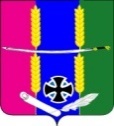 АДМИНИСТРАЦИЯ ВАСЮРИНСКОГО СЕЛЬСКОГО ПОСЕЛЕНИЯ ДИНСКОГО РАЙОНАПОСТАНОВЛЕНИЕот ____________ 		                                                                  № ______станица ВасюринскаяО внесении изменений в постановление администрации Васюринского сельского поселения Динского района от 11 ноября 2020 года №282 «Об утверждении муниципальной программы «Развитие дорожного хозяйства» (в ред. от 18.01.2021 г. №02, от 15.02.2021 №22, от 04.03.2021 г. № 41, от 06.04.2021 №70, от 12.04.2021 №75, от 16.04.2021 №81, от 12.05.2021 г. №101, от 19.05.2021 №109, от 01.06.2021 №129, от 11.06.2021 г №149, от 01.07.2021 г №161, от 01.09.2021 г. №207, от 06.09.202г №214, от 05.10.2021 №239, от 11.10.2021 №242, от 01.11.2021 г. №255, от 11.11.2021 г №271, от 11.11.2021 г №273, от 23.11.2021  №310, №339 от 23.12.2021, от 18.01.2022 г. №11, от 27.01.2022 №20, от 21.02.2022 г №47, от 11.03.2022 №61, от 13.05.2022 №116, от 26.05.2022 г. №129, от 30.05.2022 г. №133, от 15.06.2022 г. №160, от 19.09.2022 г. №245, от 03.10.2022 №255, от 14.11.2022 №308, от 24.11.2022 №327, от 22.12.2022 №357, от 31.01.2023 №16, от 15.02.2023 №24, от 05.05.2023 №114, от 28.06.2023 г. №188, от 04.08.2023 г. №208, от 14.11.2023 г. №329, от 22.12.2023 №414, от 20.02.2024 г. №74, от 03.04.2024 г. №128, от 28.05.2024 г. №254)В соответствии с Федеральным законом Российской Федерации от 06 октября 2003 года №131 – ФЗ «Об общих принципах организации местного самоуправления в Российской Федерации», руководствуясь Уставом Васюринского сельского поселения Динского района, п о с т а н о в л я ю:Внести изменения в постановление администрации Васюринского сельского поселения Динского района от 11 ноября 2020 года №282 «Об утверждении муниципальной программы «Развитие дорожного хозяйства» (в ред. от 18.01.2021 г. №02 от 15.02.2021 №22, от 04.03.2021 г. № 41, от 06.04.2021 №70, от 12.04.2021 №75, от 16.04.2021 №81, от 12.05.2021 г. №101, от 19.05.2020 №109, от 01.06.2021 г. №129, от 11.06.2021 г №149 от 01.07.2021 г №161 от 01.09.2021 г. №207, от 06.09.202г №214, от 05.10.2021 №239, от 11.10.2021 №242, от 01.11.2021 г. №255, от 11.11.2021 г №271, от 11.11.2021 г №273, от 23.11.2021  №310, №339 от 23.12.2021, от 18.01.2022 г. №11, от 27.01.2022 №20, от 21.02.2022 г №47, от 11.03.2022 №61, от 13.05.2022 №116, от 26.05.2022 г. №129, от 30.05.2022 г. №133, от 15.06.2022 г. №160, от 19.09.2022 г. №245 от 03.10.2022 №255, от 14.11.2022 №308, от 24.11.2022 №327, от 22.12.2022 №357, от 31.01.2023 №16, от 15.02.2023 №24, от 05.05.2023 №114, от 28.06.2023 г. №188, от 04.08.2023 г. №208, от 14.11.2023 №329, от 14.11.2023 г. №329, от 22.12.2023 №414, от 20.02.2024 г. №74, от 03.04.2024 г. №128, от 28.05.2024 г. №254), изложив в новой редакции.Начальнику финансового отдела администрации Васюринского сельского поселения Динского района Жуланова Ю.В. предусмотреть финансирование мероприятий по реализации программы в пределах средств, предусмотренных в бюджете поселения.	3. Общему отделу администрации Васюринского сельского поселения (Дзыбова) разместить настоящее постановление на официальном сайте Васюринского сельского поселения в информационно-телекоммуникационной сети «Интернет».Контроль за исполнением настоящего постановления оставляю за собой.Настоящее постановление вступает в силу со дня его подписания.Исполняющий обязанностиглавы Васюринского сельского поселения 								С.И. БутенкоПАСПОРТмуниципальной программы муниципального образования Васюринское сельское поселение Динского района«Развитие дорожного хозяйства»Содержание проблемы и обоснование ее решения программными методамиНа территории Российской Федерации реализуется национальный проект "Безопасные и качественные автомобильные дороги" и государственная программа Краснодарского края «Развитие сети автомобильных дорог Краснодарского края». Создание современной, комфортной и надежной транспортной инфраструктуры — одна из главных задач достигаемая путем реализации ежегодного комплекса первоочередных мероприятий данных проектов. На территории Васюринского сельского поселения Динского района (далее также – сельское поселение) ремонт дорог местного значения осуществляется за счёт денежных средств местного бюджета, что часто недостаточно для создания комфортных условий эксплуатации объектов транспортной инфраструктуры.Одним из основополагающих условий развития поселения является комплексное развитие систем жизнеобеспечения Васюринского сельского поселения. Этапом, предшествующим разработке основных мероприятий Программы, является проведение анализа и оценка социально-экономического и территориального развития сельского поселения.Анализ и оценка социально-экономического и территориального развития муниципального образования, а также прогноз его развития проводится по следующим направлениям:демографическое развитие;перспективное строительство;состояние транспортной инфраструктуры;Программа направлена на обеспечение надежного и устойчивого обслуживания потребителей услугами, снижение износа объектов транспортной инфраструктуры.1.1. Демографическое развитие муниципального образованияМуниципальное образование «Васюринское сельское поселение» расположено в центральной части Краснодарского края Васюринское сельское поселение образовано в 2006 году. Административный центр Васюринское сельского поселения – станица Васюринское расположена в 25 км. от административного центра Динского района -  станицы Динская и 30 км. от административного центра Краснодарского края – г. Краснодара. Застройка поселения представлена различными по этажности домовладениями, имеются многоквартирные дома, здания производственного, социального назначения, торговой сферы и другие. В состав Васюринское сельского поселения входят три населенных пункта, с общей численностью населения – 14197 человек Общая площадь земель муниципального образования - 15 134 га, в том числе земель сельхозугодий – 12 728 га,  площадь застроенных земель – 847 га. Общая протяженность дорог местного значения –85,15 км. Показатели демографического развития поселения являются ключевым инструментом оценки развития сельского поселения, как среды жизнедеятельности человека. Согласно статистическим показателям и сделанным на их основе оценкам, динамика демографического развития Васюринское сельского поселения характеризуется следующими показателями:В период с 2020 по 2023 гг. численность населения поселения прирастала, но недостаточными темпами.      	Для достижения целей Программы принимается условие, при котором численность жителей имеет тенденцию роста.2. Основные цели и задачи, сроки и этапы реализации ПрограммыОсновными целями Программы являются:- увеличение доли автомобильных дорог регионального значения, соответствующих нормативным требованиям и установленных на федеральном уровне требований безопасности автомобильных дорог; - использование новых и наилучших технологий, материалов и технических решений повторного применения- создание условий для приведения объектов и дорожной инфраструктуры в соответствие со стандартами качества, обеспечивающими комфортные условия для проживания граждан и улучшения экологической обстановки на территории Администрация Васюринского сельского поселения сельского поселения.Основными задачами Программы, на реализацию которых направляются бюджетные средства должны быть предназначены для реализации проектов модернизации объектов транспортной инфраструктуры и дорожного хозяйства, связанных с:- модернизацией, ремонтом, реконструкцией, строительством объектов благоустройства и дорожного хозяйства;- применением новых механизмов развития и эксплуатации дорожной сети, наилучших технологий и материалов; - ремонтом дорог, имеющих высокую социальную значимость для населения3.Сроки и этапы реализации программы.Срок действия программы рассчитан на период 2021-2025 годы. Реализация программы будет осуществляться весь период.4. Мероприятия по развитию системы транспортной инфраструктуры и дорожного хозяйства, целевые индикаторы 3.1. Общие положенияОсновными факторами, определяющими направления разработки Программы, являются:- состояние существующей системы транспортной инфраструктуры;- тенденции социально-экономического развития поселения, характеризующиеся незначительным повышением численности населения, развитием рынка жилья, сфер обслуживания и промышленности;Мероприятия разрабатывались исходя из целевых индикаторов, представляющих собой доступные наблюдению и измерению характеристики состояния и развития системы транспортной инфраструктуры. Разработанные программные мероприятия систематизированы по степени их актуальности. Список мероприятий на конкретном объекте детализируется после разработки проектно-сметной документации.Стоимость мероприятий определена ориентировочно основываясь на стоимости, уже проведенных аналогичных мероприятий.5. Обоснование ресурсного обеспечения муниципальной программы.Общий объем финансирования, необходимый для реализации мероприятий муниципальной программы, составляет: 257 352,9 тыс. рублей, в том числе: Привлечение средств из федерального и краевого бюджетов на условиях софинансирования мероприятий муниципальной программы будет осуществляться в соответствии с федеральным и краевым законодательством. Источниками финансирования мероприятий Программы являются средства федерального бюджета, бюджета Краснодарского края и бюджета Васюринского сельского поселения, а также внебюджетные источники. Объемы финансирования мероприятий из федерального и регионального бюджета определяются после принятия федеральных, государственных и краевых программ и подлежат уточнению после формирования краевого бюджета на соответствующий финансовый год с учетом результатов реализации мероприятий в предыдущем финансовом году.Перечень программных мероприятий приведен в приложении № 3 к Программе.7. Механизм реализации Программы и контроль за ходом ее выполненияРеализация Программы осуществляется Администрацией Васюринского сельского поселения. Для решения задач Программы предполагается использовать средства федерального, краевого бюджета, в т.ч. выделяемые на целевые программы Краснодарского края, средства местного бюджета, собственные средства хозяйствующих субъектов. В рамках реализации данной Программы в соответствии со стратегическими приоритетами развития Васюринского сельского поселения, генеральным планом, основными направлениями сохранения и развития инженерной инфраструктуры будет осуществляться мониторинг проведенных мероприятий и на основе этого осуществляться корректировка мероприятий Программы. Основные целевые индикаторы реализации мероприятий Программы:Содержание дорог в требуемом техническом состоянии;Обеспечение безопасности дорожного движения.Исполнителями Программы являются администрация Васюринского сельского поселения и организации коммунального комплекса.Контроль за реализацией Программы осуществляет Администрация Васюринского сельского поселения Динского района и Совет Васюринского сельского поселения.Изменения в Программе и сроки ее реализации, а также объемы финансирования из местного бюджета могут быть пересмотрены Администрацией поселения по ее инициативе или по предложению организаций в части изменения сроков реализации и мероприятий Программы.5. Оценка эффективности реализации Программы.Основными результатами реализации мероприятий являются:- модернизация и обновление, транспортной инфраструктуры поселения; - устранение причин возникновения аварийных ситуаций, угрожающих жизнедеятельности человека;- повышение комфортности и безопасности жизнедеятельности населения.Начальник отдела ЖКХ Васюринского сельского поселения				 В.И.КоротаевНачальник отдела ЖКХ 				Васюринского сельского поселения												В.И.КоротаевПЕРЕЧЕНЬ ОСНОВНЫХ МЕРОПРИЯТИЙ МУНИЦИПАЛЬНОЙ ПРОГРАММЫ  «Развитие дорожного хозяйства»Начальник отдела ЖКХадминистрации Васюринского сельского поселения														                   В.И.КоротаевПАСПОРТподпрограммы «Сети автомобильных дорог»Начальник отдела ЖКХадминистрации Васюринского сельского поселения							 В.И.КоротаевПЕРЕЧЕНЬ МЕРОПРИЯТИЙ ПОДПРОГРАММЫ«Сети автомобильных дорог»Начальник отдела ЖКХадминистрации Васюринского сельского поселения														                В.И.Коротаев	ПАСПОРТподпрограммы «Повышение безопасности дорожного движения»Начальник отдела ЖКХадминистрации Васюринского сельского поселения								   В.И.КоротаевПЕРЕЧЕНЬ МЕРОПРИЯТИЙ ПОДПРОГРАММЫ «Повышение безопасности дорожного движения»Начальник отдела ЖКХадминистрации Васюринского сельского поселения													          В.И.Коротаев  ПРИЛОЖЕНИЕ 1к постановлению администрации Васюринского сельского поселения Динского района «Об утверждении муниципальной программы«Развитие дорожного хозяйства»от _______________ № ________Координатор муниципальной программыНачальник отдела ЖКХ В.И.КоротаевКоординаторы подпрограмм муниципальной программыНачальник отдела ЖКХ В.И.КоротаевУчастники муниципальной программыАдминистрация Васюринского сельского поселенияПодпрограммы муниципальной программыСети автомобильных дорог,Повышение безопасности дорожного движенияЦели муниципальной программыРешение проблем улично-дорожной сети и безопасности дорожного движения в Васюринском сельском поселенииЗадачи муниципальной программыУлучшение качества покрытия улично-дорожной сети, уменьшение количества ДТП, увеличение инвестиционной привлекательностиПеречень целевых показателей муниципальной программыЯмочный ремонт, ремонт дорог в гравийном исполнении, грейдирование, приобретение ГПС, изготовление ПСД, капитальный ремонт дорог, дислокация дорожных знаков на территории поселения: установка отсутствующих дорожных знаков и их тех. обслуживание, установка пешеходных ограждений, установка светофоров Т7Этапы и сроки реализациимуниципальной программы2021-2025 годы Объемы бюджетных ассигнований муниципальной программыОбщий объем финансирования составляет: 257 352,9 тыс. рублей в том числе:за счет средств федерального бюджета:2021 год - 0,0 тыс. рублей;2022 год – 0,0 тыс. рублей;2023 год - 0,0 тыс. рублей;2024 год - 0,0 тыс. рублей;2025 год – 0,0 тыс. рублейза счет средств краевого бюджета:2021 год – 10 690,6 тыс. рублей;2022 год – 66224,0 тыс. рублей;2023 год – 95269,4 тыс. рублей;2024 год – 26712,3 тыс. рублей;2025 год – 0,0 тыс. рублейза счет средств местного бюджета:2021 год – 8 117,5 тыс. рублей;2022 год – 17 781,7 тыс. рублей;2023 год – 21 273,7 тыс. рублей;2024 год – 11 283,7 тыс. рублей;2025 год – 0,0 тыс. рублейза счет внебюджетных источников:2021 год - 0,0 тыс. рублей;2022 год - 0,0 тыс. рублей;2023 год - 0,0 тыс. рублей;2024 год - 0,0 тыс. рублей;2025 год – 0,0 тыс. рублей.Контроль за выполнениеммуниципальной программыАдминистрация Васюринского сельского поселенияНаименование показателяФактФактФактФактНаименование показателя2020 г.20212022 г.2023Численность населения поселения, человек14197141971484014997Годы реализацииОбъем финансирования, тыс. рублейОбъем финансирования, тыс. рублейОбъем финансирования, тыс. рублейОбъем финансирования, тыс. рублейОбъем финансирования, тыс. рублейГоды реализациивсегов разрезе источников финансированияв разрезе источников финансированияв разрезе источников финансированияв разрезе источников финансированияГоды реализациивсегофедеральный бюджеткраевой бюджетместный бюджетвнебюджетные источники202118808,10,0010690,68117,50,00202284005,70,0066224,017781,70,002023116543,10,0095269,421273,70,00202437996,00,0026712,311283,70,0020250,000,000,000,000,00Всего по муниципальной программе:257352,90,00198896,358456,60,00ПРИЛОЖЕНИЕ 2к постановлению администрации Васюринского сельского поселения Динского района «Об утверждении муниципальной программы «Развитие дорожного хозяйства»от _________________№ ______ЦЕЛИ, ЗАДАЧИ И ЦЕЛЕВЫЕ ПОКАЗАТЕЛИ МУНИЦИПАЛЬНОЙ ПРОГРАММЫ«Развитие дорожного хозяйства»ПРИЛОЖЕНИЕ 2к постановлению администрации Васюринского сельского поселения Динского района «Об утверждении муниципальной программы «Развитие дорожного хозяйства»от _________________№ ______ЦЕЛИ, ЗАДАЧИ И ЦЕЛЕВЫЕ ПОКАЗАТЕЛИ МУНИЦИПАЛЬНОЙ ПРОГРАММЫ«Развитие дорожного хозяйства»ПРИЛОЖЕНИЕ 2к постановлению администрации Васюринского сельского поселения Динского района «Об утверждении муниципальной программы «Развитие дорожного хозяйства»от _________________№ ______ЦЕЛИ, ЗАДАЧИ И ЦЕЛЕВЫЕ ПОКАЗАТЕЛИ МУНИЦИПАЛЬНОЙ ПРОГРАММЫ«Развитие дорожного хозяйства»ПРИЛОЖЕНИЕ 2к постановлению администрации Васюринского сельского поселения Динского района «Об утверждении муниципальной программы «Развитие дорожного хозяйства»от _________________№ ______ЦЕЛИ, ЗАДАЧИ И ЦЕЛЕВЫЕ ПОКАЗАТЕЛИ МУНИЦИПАЛЬНОЙ ПРОГРАММЫ«Развитие дорожного хозяйства»ПРИЛОЖЕНИЕ 2к постановлению администрации Васюринского сельского поселения Динского района «Об утверждении муниципальной программы «Развитие дорожного хозяйства»от _________________№ ______ЦЕЛИ, ЗАДАЧИ И ЦЕЛЕВЫЕ ПОКАЗАТЕЛИ МУНИЦИПАЛЬНОЙ ПРОГРАММЫ«Развитие дорожного хозяйства»ПРИЛОЖЕНИЕ 2к постановлению администрации Васюринского сельского поселения Динского района «Об утверждении муниципальной программы «Развитие дорожного хозяйства»от _________________№ ______ЦЕЛИ, ЗАДАЧИ И ЦЕЛЕВЫЕ ПОКАЗАТЕЛИ МУНИЦИПАЛЬНОЙ ПРОГРАММЫ«Развитие дорожного хозяйства»ПРИЛОЖЕНИЕ 2к постановлению администрации Васюринского сельского поселения Динского района «Об утверждении муниципальной программы «Развитие дорожного хозяйства»от _________________№ ______ЦЕЛИ, ЗАДАЧИ И ЦЕЛЕВЫЕ ПОКАЗАТЕЛИ МУНИЦИПАЛЬНОЙ ПРОГРАММЫ«Развитие дорожного хозяйства»ПРИЛОЖЕНИЕ 2к постановлению администрации Васюринского сельского поселения Динского района «Об утверждении муниципальной программы «Развитие дорожного хозяйства»от _________________№ ______ЦЕЛИ, ЗАДАЧИ И ЦЕЛЕВЫЕ ПОКАЗАТЕЛИ МУНИЦИПАЛЬНОЙ ПРОГРАММЫ«Развитие дорожного хозяйства»ПРИЛОЖЕНИЕ 2к постановлению администрации Васюринского сельского поселения Динского района «Об утверждении муниципальной программы «Развитие дорожного хозяйства»от _________________№ ______ЦЕЛИ, ЗАДАЧИ И ЦЕЛЕВЫЕ ПОКАЗАТЕЛИ МУНИЦИПАЛЬНОЙ ПРОГРАММЫ«Развитие дорожного хозяйства»ПРИЛОЖЕНИЕ 2к постановлению администрации Васюринского сельского поселения Динского района «Об утверждении муниципальной программы «Развитие дорожного хозяйства»от _________________№ ______ЦЕЛИ, ЗАДАЧИ И ЦЕЛЕВЫЕ ПОКАЗАТЕЛИ МУНИЦИПАЛЬНОЙ ПРОГРАММЫ«Развитие дорожного хозяйства»ПРИЛОЖЕНИЕ 2к постановлению администрации Васюринского сельского поселения Динского района «Об утверждении муниципальной программы «Развитие дорожного хозяйства»от _________________№ ______ЦЕЛИ, ЗАДАЧИ И ЦЕЛЕВЫЕ ПОКАЗАТЕЛИ МУНИЦИПАЛЬНОЙ ПРОГРАММЫ«Развитие дорожного хозяйства»ПРИЛОЖЕНИЕ 2к постановлению администрации Васюринского сельского поселения Динского района «Об утверждении муниципальной программы «Развитие дорожного хозяйства»от _________________№ ______ЦЕЛИ, ЗАДАЧИ И ЦЕЛЕВЫЕ ПОКАЗАТЕЛИ МУНИЦИПАЛЬНОЙ ПРОГРАММЫ«Развитие дорожного хозяйства»ПРИЛОЖЕНИЕ 2к постановлению администрации Васюринского сельского поселения Динского района «Об утверждении муниципальной программы «Развитие дорожного хозяйства»от _________________№ ______ЦЕЛИ, ЗАДАЧИ И ЦЕЛЕВЫЕ ПОКАЗАТЕЛИ МУНИЦИПАЛЬНОЙ ПРОГРАММЫ«Развитие дорожного хозяйства»ПРИЛОЖЕНИЕ 2к постановлению администрации Васюринского сельского поселения Динского района «Об утверждении муниципальной программы «Развитие дорожного хозяйства»от _________________№ ______ЦЕЛИ, ЗАДАЧИ И ЦЕЛЕВЫЕ ПОКАЗАТЕЛИ МУНИЦИПАЛЬНОЙ ПРОГРАММЫ«Развитие дорожного хозяйства»№п/пНаименование целевого показателяЕдиницаизмеренияСтатус*Значение показателейЗначение показателейЗначение показателейЗначение показателейЗначение показателейЗначение показателейЗначение показателейЗначение показателейЗначение показателейЗначение показателей№п/пНаименование целевого показателяЕдиницаизмеренияСтатус*2021202120222022202320232024202420252025123455667788991.Муниципальная программа «Развитие дорожного хозяйства»Муниципальная программа «Развитие дорожного хозяйства»Муниципальная программа «Развитие дорожного хозяйства»Муниципальная программа «Развитие дорожного хозяйства»Муниципальная программа «Развитие дорожного хозяйства»Муниципальная программа «Развитие дорожного хозяйства»Муниципальная программа «Развитие дорожного хозяйства»Муниципальная программа «Развитие дорожного хозяйства»Муниципальная программа «Развитие дорожного хозяйства»Муниципальная программа «Развитие дорожного хозяйства»Муниципальная программа «Развитие дорожного хозяйства»Муниципальная программа «Развитие дорожного хозяйства»Муниципальная программа «Развитие дорожного хозяйства»Цель: Решение проблем улично-дорожной сети и безопасности дорожного движения в Васюринском сельском поселенииЦель: Решение проблем улично-дорожной сети и безопасности дорожного движения в Васюринском сельском поселенииЦель: Решение проблем улично-дорожной сети и безопасности дорожного движения в Васюринском сельском поселенииЦель: Решение проблем улично-дорожной сети и безопасности дорожного движения в Васюринском сельском поселенииЦель: Решение проблем улично-дорожной сети и безопасности дорожного движения в Васюринском сельском поселенииЦель: Решение проблем улично-дорожной сети и безопасности дорожного движения в Васюринском сельском поселенииЦель: Решение проблем улично-дорожной сети и безопасности дорожного движения в Васюринском сельском поселенииЦель: Решение проблем улично-дорожной сети и безопасности дорожного движения в Васюринском сельском поселенииЦель: Решение проблем улично-дорожной сети и безопасности дорожного движения в Васюринском сельском поселенииЦель: Решение проблем улично-дорожной сети и безопасности дорожного движения в Васюринском сельском поселенииЦель: Решение проблем улично-дорожной сети и безопасности дорожного движения в Васюринском сельском поселенииЦель: Решение проблем улично-дорожной сети и безопасности дорожного движения в Васюринском сельском поселенииЦель: Решение проблем улично-дорожной сети и безопасности дорожного движения в Васюринском сельском поселенииЗадача: Улучшение качества покрытия улично-дорожной сети, уменьшение количества ДТП, увеличение инвестиционной привлекательности   Задача: Улучшение качества покрытия улично-дорожной сети, уменьшение количества ДТП, увеличение инвестиционной привлекательности   Задача: Улучшение качества покрытия улично-дорожной сети, уменьшение количества ДТП, увеличение инвестиционной привлекательности   Задача: Улучшение качества покрытия улично-дорожной сети, уменьшение количества ДТП, увеличение инвестиционной привлекательности   Задача: Улучшение качества покрытия улично-дорожной сети, уменьшение количества ДТП, увеличение инвестиционной привлекательности   Задача: Улучшение качества покрытия улично-дорожной сети, уменьшение количества ДТП, увеличение инвестиционной привлекательности   Задача: Улучшение качества покрытия улично-дорожной сети, уменьшение количества ДТП, увеличение инвестиционной привлекательности   Задача: Улучшение качества покрытия улично-дорожной сети, уменьшение количества ДТП, увеличение инвестиционной привлекательности   Задача: Улучшение качества покрытия улично-дорожной сети, уменьшение количества ДТП, увеличение инвестиционной привлекательности   Задача: Улучшение качества покрытия улично-дорожной сети, уменьшение количества ДТП, увеличение инвестиционной привлекательности   Задача: Улучшение качества покрытия улично-дорожной сети, уменьшение количества ДТП, увеличение инвестиционной привлекательности   Задача: Улучшение качества покрытия улично-дорожной сети, уменьшение количества ДТП, увеличение инвестиционной привлекательности   Задача: Улучшение качества покрытия улично-дорожной сети, уменьшение количества ДТП, увеличение инвестиционной привлекательности   Подпрограммы муниципальной программыПодпрограммы муниципальной программыПодпрограммы муниципальной программыПодпрограммы муниципальной программыПодпрограммы муниципальной программыПодпрограммы муниципальной программыПодпрограммы муниципальной программыПодпрограммы муниципальной программыПодпрограммы муниципальной программыПодпрограммы муниципальной программыПодпрограммы муниципальной программыПодпрограммы муниципальной программыПодпрограммы муниципальной программы1.1.Подпрограмма № 1 «Сети автомобильных дорог»Подпрограмма № 1 «Сети автомобильных дорог»Подпрограмма № 1 «Сети автомобильных дорог»Подпрограмма № 1 «Сети автомобильных дорог»Подпрограмма № 1 «Сети автомобильных дорог»Подпрограмма № 1 «Сети автомобильных дорог»Подпрограмма № 1 «Сети автомобильных дорог»Подпрограмма № 1 «Сети автомобильных дорог»Подпрограмма № 1 «Сети автомобильных дорог»Подпрограмма № 1 «Сети автомобильных дорог»Подпрограмма № 1 «Сети автомобильных дорог»Подпрограмма № 1 «Сети автомобильных дорог»Подпрограмма № 1 «Сети автомобильных дорог»Цель: Решение проблем улично-дорожной сети в Васюринском сельском поселенииЦель: Решение проблем улично-дорожной сети в Васюринском сельском поселенииЦель: Решение проблем улично-дорожной сети в Васюринском сельском поселенииЦель: Решение проблем улично-дорожной сети в Васюринском сельском поселенииЦель: Решение проблем улично-дорожной сети в Васюринском сельском поселенииЦель: Решение проблем улично-дорожной сети в Васюринском сельском поселенииЦель: Решение проблем улично-дорожной сети в Васюринском сельском поселенииЦель: Решение проблем улично-дорожной сети в Васюринском сельском поселенииЦель: Решение проблем улично-дорожной сети в Васюринском сельском поселенииЦель: Решение проблем улично-дорожной сети в Васюринском сельском поселенииЦель: Решение проблем улично-дорожной сети в Васюринском сельском поселенииЦель: Решение проблем улично-дорожной сети в Васюринском сельском поселенииЦель: Решение проблем улично-дорожной сети в Васюринском сельском поселенииЗадача: Улучшение качества покрытия улично-дорожной сети, увеличение инвестиционной привлекательностиЗадача: Улучшение качества покрытия улично-дорожной сети, увеличение инвестиционной привлекательностиЗадача: Улучшение качества покрытия улично-дорожной сети, увеличение инвестиционной привлекательностиЗадача: Улучшение качества покрытия улично-дорожной сети, увеличение инвестиционной привлекательностиЗадача: Улучшение качества покрытия улично-дорожной сети, увеличение инвестиционной привлекательностиЗадача: Улучшение качества покрытия улично-дорожной сети, увеличение инвестиционной привлекательностиЗадача: Улучшение качества покрытия улично-дорожной сети, увеличение инвестиционной привлекательностиЗадача: Улучшение качества покрытия улично-дорожной сети, увеличение инвестиционной привлекательностиЗадача: Улучшение качества покрытия улично-дорожной сети, увеличение инвестиционной привлекательностиЗадача: Улучшение качества покрытия улично-дорожной сети, увеличение инвестиционной привлекательностиЗадача: Улучшение качества покрытия улично-дорожной сети, увеличение инвестиционной привлекательностиЗадача: Улучшение качества покрытия улично-дорожной сети, увеличение инвестиционной привлекательностиЗадача: Улучшение качества покрытия улично-дорожной сети, увеличение инвестиционной привлекательности1.1.1Ямочный ремонт, установка бортового камнякв. м.31001001001001.1.2Ремонт дворовых проезда по адресу: ул. Ставского 47 ул. Ставского между домами № 47 (площадка у входа в помещение 1-25); между домов 45 и 47 по ул. Ставского. Обустройство съездов, примыканий дорогкв. м.34764761.1.3Ремонт дворовых проездов (ул. Ставского 61, ул. Ставского 49, ул. Северная 89, ул. Северная 87 от ул. Суворова 3 до ул. Северная 72), обустройство съездов, примыканий дорогкв. м.37007002000,02000,01.1.4Ремонт дорог в гравийном исполнении км.37,07,018,718,712,012,01.1.5Изготовление ПСД, строительный контроль, инструментальная диагностика, изготовление КСОДДшт.36611661.1.6Капитальный ремонт и ремонт автомобильных дорог общего пользования местного значения в том числе на объекте «Ремонт автомобильной дороги по ул. Ставского от ул. Железнодорожная до ул. Северной, от въезда в Парк ст-цы Васюринской (ул. Ставского №10 Б) до ул. Луначарского в ст-це Васюринской»км.30,4210,4211.1.7Капитальный ремонт и ремонт автомобильных дорог общего пользования местного значения в том числе на объекте «Ремонт автомобильной дороги по ул. Матвеевской от ул. Суворова до дома № 38б в ст-це Васюринской Динского района»км.30,1350,1351.1.8Капитальный ремонт и ремонт автомобильных дорог общего пользования местного значения в том числе на объекте «Ремонт автомобильной дороги по ул. Западной от ул. Луначарского до дома № 42 в ст-це Васюринской Динского района»км.30,2380,2381.1.9Изготовление ПСД, на объекты капитального ремонта улиц (Ленина, Ивко, Суворова, Западная, Матвеевская, Пионерская, Интернациональная, Железнодорожная, Северная) (устройство) тротуаров в ст. Васюринскаяшт355551.1.10Приведение в нормативное состояние улично-дорожной сети городских агломераций в том числе: Ремонт автомобильной дороги по ул. Ивко от ул. Северной до ул. Кубанской в ст-це Васюринской Динского районакм3--2,0132,0131.1.11Приведение в нормативное состояние улично-дорожной сети городских агломераций в том числе: Ремонт автомобильной дороги по ул. Новой от пер. Северного до ул. Молодежной в ст-це Васюринскойкм3--001.1.12Изготовление информационных баннеров «БКД»шт3221.1.13Содержание, обслуживание, ремонт обочин автомобильных дорог ст. Васюринскойкм315,015,01.1.14Приведение в нормативное состояние улично-дорожной сети городских агломераций в том числе: капитальный ремонт и ремонт автомобильных дорог общего пользования местного значения в том числе на объекте «Капитальной ремонт улиц (Ленина, Ивко, Суворова, Западная, Матвеевская, Пионерская, Интернациональная, Железнодорожная, Северная) (устройство) тротуаров в ст. Васюринская»км37,9157,9151.1.15Выполнение работ по обустройству тротуаров, примыкающих к проезжей части в зоне размещения пешеходных переходов на перекрестке ул. Луначарского и ул. Западная в ст. ВасюринскаяШт.3111.1.16Штрафы, пени, неустойки, оплата по исполнительным листамшт3111.1.17Разработка проектной документации на капитальный ремонт объекта: «Капитальный ремонт автомобильной дороги по ул. Суворова от ул.Комсомольской до ул.Ставского, по ул. Комсомольской от ул.Железнодорожной до ул.Суворова в ст-це Васюринской Динского района»Проведение государственной экспертизы проектной документации ы части проверки достоверности сметной стоимости.шт311551.1.18Изготовление ПСД, на объекты капитального ремонта улицы Новой от пер. Северный до ул. Восточная (устройство) тротуара в ст. Васюринскаяшт3111.1.19Приведение в нормативное состояние улично-дорожной сети городских агломераций в том числе: «Капитальный ремонт автомобильной дороги по ул. Суворова от ул.Комсомольской до ул.Ставского, по ул. Комсомольской от ул.Железнодорожной до ул.Суворова в ст-це Васюринской Динского районакм30,8260,8261.1.20Выполнение проектно -изыскательских работ по объектам "Капитальный ремонт автомобильной дороги Восточный подъезд к ст. Васюринская от а/д Краснодар-Кропоткин -граница с Ставропольским краем до ул. Железнодорожной в ст. Васюринской Динского района Краснодарского края" ,"Капитальный ремонт автомобильной дороги по пер. Северный от ул. Железнодорожная до ул. Северная в ст. Васюринской Динского района Краснодарского края" "Капитальный ремонт автомобильной дороги по пер. Больничный от ул. Ставского до ул. Комсомольская , ул. Комсомольская от пер. Больничный до ул. Железнодорожная в ст. Васюринской Динского района Краснодарского края", "Капитальный ремонт автомобильной дороги по ул. Карла Маркса от ул. Железнодорожной до ул. Интернациональной в ст. Васюринской Динского района Краснодарского края"шт.3441.1.21Приведение в нормативное состояние улично-дорожной сети городских агломераций в том числе: «Капитальный ремонт автомобильной дороги по ул. Пионерская (устройство тротуара от ул. Суворова до ул. Интернациональной сторона чётная) в ст. Васюринской Динского района Краснодарского края» ,«Капитальный ремонт автомобильной дороги по ул. Западная (устройство тротуара от ул. Луначарского до ул. Интернациональная сторона  чётная) в ст. Васюринской Динского района Краснодарского края», «Капитальный ремонт автомобильной дороги по ул. Интернациональная (устройство тротуара от ул. Пионерской до ул. Ивко сторона нечётная) в ст. Васюринской Динского района Краснодарского края, «Капитальный ремонт автомобильной дороги по ул. Матвеевская (устройство тротуара от ул. Суворова до ул. Ленина сторона чётная) в ст. Васюринской Динского района Краснодарского края»км36,4036,403 «Капитальный ремонт автомобильной дороги по ул. Северная (устройство тротуара от ул. Ставского до ул. Матвеевской сторона нечётная и от ул. Матвеевской до ул. Ивко сторона чётная) в ст. Васюринской Динского района Краснодарского края» «Капитальный ремонт автомобильной дороги по ул. Ивко (устройство тротуара от ул. Северной до ул. Кубанской) в ст. Васюринской Динского района Краснодарского края» и «Капитальный ремонт автомобильной дороги по ул. Ленина (устройство тротуара от ул. Матвеевской до ул. Ивко сторона не чётная и от ул. Карла Маркса до ул. Васюринской сторона не чётная) в ст. Васюринской Динского района Краснодарского края»Разработка проектную документацию на инженерные изыскания по объектам на объекте «Капитальный ремонт автомобильной дороги по ул. Васюринская от ул. Луначарского до ул. Новой в станице Васюринской Динского района Краснодарского края», «Капитальный ремонт автомобильной дороги по ул. Западная от ул. Луначарского до ул. Железнодорожной в станице Васюринской Динского района Краснодарского края», Разработкапроектной документации по объекту: «Капитальный ремонт автомобильной дороги по ул. Ставского (устройство тротуара от ул. Железнодорожной до ул. Ставского 75 (общественное кладбище ст. Васюринской)в станице Васюринской Динского района Краснодарского края», «Капитальный ремонт автомобильной дороги по ул. Западная от ул. Луначарского до ул. Железнодорожной в станице Васюринской Динского района Краснодарского края», «Капитальный ремонт автомобильной дороги по ул. Васюринская от ул. Луначарского до ул. Новой в станице Васюринской Динского района Краснодарского краякм30,80,81.1.22Разработка проектной документации по объекту: «Капитальный ремонт автомобильной дороги по ул. Новой (устройство тротуара от ул. Восточной до ул. Карла-Маркса в станице Васюринской Динского района Краснодарского края» Капитальный ремонт автомобильной дороги (устройство тротуара) по пер. Северный от ул. Железнодорожной до ул. Северной в ст-це Васюринской Динского района Краснодарского края, «Капитальный ремонт автомобильной дороги (устройство тротуара) по пер. Северный от ул. Железнодорожной до ул. Северной в ст-це Васюринской Динского района Краснодарского края»шт3331.1.23Установка и обустройство остановочных пунктов,Шт.3661.1.24Капитальный ремонт и ремонт автомобильных дорог общего пользования местного значения на объектах: Капитальный ремонт автомобильной дороги по ул. Западная от ул. Луначарского до ул. Железнодорожной в станице Васюринской Динского района Краснодарского краяКапитальный ремонт автомобильной дороги по ул. Новой (устройство тротуара от ул. Восточной до ул. Карла-Маркса) в станице Васюринской Динского района Краснодарского краяКапитальный ремонт автомобильной дороги по ул. Ставского (устройство тротуара от ул. Железнодорожной до  ул. Ставского 75 (общественное кладбище ст. Васюринской) в станице Васюринской Динского района Краснодарского краяКапитальный ремонт автомобильной дороги (устройство тротуара) по ул. Железнодорожной от дома 170 до ул. Карла Маркса, по ул. Карла Маркса от ул. Железнодорожной до ул. Интернациональной в ст-це.. Васюринской Динского района Краснодарского краяКапитальный ремонт автомобильной дороги по пер. Северный (устройство тротуара от ул. Железнодорожной до ул. Северной) в ст-це Васюринской Динского района Краснодарского краякм3,0383,038Разработка проектной документации по объекту: «Капитальный ремонт автомобильной дороги по ул. Пролетарской (устройство тротуара) от ул. Ленина до ул. Спартаковской в станице Васюринской Динского района Краснодарского края», «Капитальный ремонт автомобильной дороги по ул. Суворова (устройство тротуара) от ул. Ставского до ул. Октябрьской в станице Васюринской Динского района Краснодарского края», : «Капитальный ремонт автомобильной дороги по ул. Октябрьской (устройство тротуара) от ул. Суворова до ул. Северной в станице Васюринской Динского района Краснодарского края»км0,6380,638«Капитальный ремонт автомобильной дороги по ул. Пролетарской (устройство тротуара) от ул. Ленина до ул. Спартаковской в станице Васюринской Динского района Краснодарского края», «Капитальный ремонт автомобильной дороги по ул. Суворова (устройство тротуара) от ул. Ставского до ул. Октябрьской в станице Васюринской Динского района Краснодарского края»,  «Капитальный ремонт автомобильной дороги по ул. Октябрьской (устройство тротуара) от ул. Суворова до ул. Северной в станице Васюринской Динского района Краснодарского края», «Капитальный ремонт автомобильной дороги по ул. Луначарской (устройство тротуара) от ул. Чапаева до ул. Западной в станице Васюринской Динского района Краснодарского края»км33,4383,438Цель: Улучшение безопасности дорожного движения в Васюринском сельском поселенииЦель: Улучшение безопасности дорожного движения в Васюринском сельском поселенииЦель: Улучшение безопасности дорожного движения в Васюринском сельском поселенииЦель: Улучшение безопасности дорожного движения в Васюринском сельском поселенииЦель: Улучшение безопасности дорожного движения в Васюринском сельском поселенииЦель: Улучшение безопасности дорожного движения в Васюринском сельском поселенииЦель: Улучшение безопасности дорожного движения в Васюринском сельском поселенииЦель: Улучшение безопасности дорожного движения в Васюринском сельском поселенииЦель: Улучшение безопасности дорожного движения в Васюринском сельском поселенииЦель: Улучшение безопасности дорожного движения в Васюринском сельском поселенииЦель: Улучшение безопасности дорожного движения в Васюринском сельском поселенииЦель: Улучшение безопасности дорожного движения в Васюринском сельском поселенииЦель: Улучшение безопасности дорожного движения в Васюринском сельском поселенииЗадача: Уменьшение количества ДТП, улучшение безопасности дорожного движенияЗадача: Уменьшение количества ДТП, улучшение безопасности дорожного движенияЗадача: Уменьшение количества ДТП, улучшение безопасности дорожного движенияЗадача: Уменьшение количества ДТП, улучшение безопасности дорожного движенияЗадача: Уменьшение количества ДТП, улучшение безопасности дорожного движенияЗадача: Уменьшение количества ДТП, улучшение безопасности дорожного движенияЗадача: Уменьшение количества ДТП, улучшение безопасности дорожного движенияЗадача: Уменьшение количества ДТП, улучшение безопасности дорожного движенияЗадача: Уменьшение количества ДТП, улучшение безопасности дорожного движенияЗадача: Уменьшение количества ДТП, улучшение безопасности дорожного движенияЗадача: Уменьшение количества ДТП, улучшение безопасности дорожного движенияЗадача: Уменьшение количества ДТП, улучшение безопасности дорожного движенияЗадача: Уменьшение количества ДТП, улучшение безопасности дорожного движения1.2.1Нанесение дорожной разметкикв. м.3330003000280028001.2.2Дислокация дорожных знаков на территории поселения: установка отсутствующих дорожных знаков и их тех. обслуживание, обустройство пешеходных переходов и установка знаковшт.33404030301.2.3Установка искусственных неровностейшт3344441.2.4Приобретение песко-солянной смеси для обеспечения безопасности дорожного движения в период гололедицы и снегопадат33202022221.2.5Изготовление информационных плакатов и баннеров «Снизь скорость»шт33551.2.6Устройство водоотводного сооружения на пешеходном тротуаре по ул. Ставскогошт33111.2.7Изготовление проекта ОДДшт.331.2.8Установка остановочных павильоновшт3311ПРИЛОЖЕНИЕ 3к постановлению администрации Васюринского сельского поселения Динского района «Об утверждении муниципальной программы «Развитие дорожного хозяйства»от _________________№ ______№п/пНаименование мероприятияИсточники финансированияОбъем финансирования*всего(тыс.руб.)в том числе по годамв том числе по годамв том числе по годамв том числе по годамв том числе по годамв том числе по годамУчастник муниципальной программы Участник муниципальной программы №п/пНаименование мероприятияИсточники финансированияОбъем финансирования*всего(тыс.руб.)2021 г.2022 г.2023 г.2024 г.2025 г.12345678910101.Подпрограмма «Сети автомобильных дорог»всего246104,217032,181204,9113614,334252,90,0Администрация Васюринского сельского поселенияАдминистрация Васюринского сельского поселения1.Подпрограмма «Сети автомобильных дорог»местный бюджет**47207,96341,514980,918344,97540,60,0Администрация Васюринского сельского поселенияАдминистрация Васюринского сельского поселения1.Подпрограмма «Сети автомобильных дорог»краевой бюджет198 896,310690,666224,095269,426712,30,0Администрация Васюринского сельского поселенияАдминистрация Васюринского сельского поселения1.Подпрограмма «Сети автомобильных дорог»федеральный бюджет0,000,000,000,000,00,0Администрация Васюринского сельского поселенияАдминистрация Васюринского сельского поселения1.Подпрограмма «Сети автомобильных дорог»внебюджетные источники0,000,000,000,000,00,0Администрация Васюринского сельского поселенияАдминистрация Васюринского сельского поселения2.Подпрограмма«Повышение безопасности дорожного движения»всего11 248,71776,02800,82928,83743,10,0Администрация Васюринского сельского поселенияАдминистрация Васюринского сельского поселения2.Подпрограмма«Повышение безопасности дорожного движения»местный бюджет**11 248,71776,02800,82928,83743,10,0Администрация Васюринского сельского поселенияАдминистрация Васюринского сельского поселения2.Подпрограмма«Повышение безопасности дорожного движения»краевой бюджет0,000,000,000,000,00,0Администрация Васюринского сельского поселенияАдминистрация Васюринского сельского поселения2.Подпрограмма«Повышение безопасности дорожного движения»федеральный бюджет0,000,000,000,000,00,0Администрация Васюринского сельского поселенияАдминистрация Васюринского сельского поселения2.Подпрограмма«Повышение безопасности дорожного движения»внебюджетные источники0,000,000,000,000,00,0Администрация Васюринского сельского поселенияАдминистрация Васюринского сельского поселенияИтоговсего257 352,918808,184005,7116543,137996,00,0Итогоместный бюджет**58 456,68117,517781,721273,711283,70,0Итогокраевой бюджет198 896,310690,666224,095269,426712,30,0Итогофедеральный бюджет0,000,000,000,000,00,0Итоговнебюджетные источники0,000,000,000,000,00,0ПРИЛОЖЕНИЕ 4к постановлению администрации Васюринского сельского поселения Динского района «Об утверждении муниципальной программы«Развитие дорожного хозяйства»от ________________№________Координатор подпрограммыНачальник отдела ЖКХ Коротаев В.И.Участники подпрограммыАдминистрация Васюринского сельского поселенияЦели подпрограммыРешение проблем улично-дорожной сети в Васюринском сельском поселенииЗадачи подпрограммыУлучшение качества покрытия улично-дорожной сети, увеличение инвестиционной привлекательностиПеречень целевых показателей подпрограммыЯмочный ремонт, ремонт дорог в гравийном исполнении, капитальный ремонт дорогЭтапы и сроки реализацииподпрограммы2021-2025 годыОбъемы бюджетных ассигнований подпрограммы246 104,2 тыс. рублейПРИЛОЖЕНИЕ 5к постановлению администрации Васюринского сельского поселения Динского района «Об утверждении муниципальной программы«Развитие дорожного хозяйства»от ________________№ _______№п/пНаименование мероприятияИсточник финансированияОбъем финансирования*,всего(тыс.руб) в том числе по годамв том числе по годамв том числе по годамв том числе по годамв том числе по годамНепосредственныйрезультат реализации мероприятияУчастник подпрограммыУчастник подпрограммы№п/пНаименование мероприятияИсточник финансированияОбъем финансирования*,всего(тыс.руб) 2021 г.2022 г.2023 г.2024 г.2025 г.123456789910101ЦельРешение проблем улично-дорожной сети в Васюринском сельском поселенииРешение проблем улично-дорожной сети в Васюринском сельском поселенииРешение проблем улично-дорожной сети в Васюринском сельском поселенииРешение проблем улично-дорожной сети в Васюринском сельском поселенииРешение проблем улично-дорожной сети в Васюринском сельском поселенииРешение проблем улично-дорожной сети в Васюринском сельском поселенииРешение проблем улично-дорожной сети в Васюринском сельском поселенииРешение проблем улично-дорожной сети в Васюринском сельском поселенииРешение проблем улично-дорожной сети в Васюринском сельском поселенииРешение проблем улично-дорожной сети в Васюринском сельском поселенииРешение проблем улично-дорожной сети в Васюринском сельском поселенииРешение проблем улично-дорожной сети в Васюринском сельском поселении1.1Задача № 1Улучшение качества покрытия улично-дорожной сети, увеличение инвестиционной привлекательностиУлучшение качества покрытия улично-дорожной сети, увеличение инвестиционной привлекательностиУлучшение качества покрытия улично-дорожной сети, увеличение инвестиционной привлекательностиУлучшение качества покрытия улично-дорожной сети, увеличение инвестиционной привлекательностиУлучшение качества покрытия улично-дорожной сети, увеличение инвестиционной привлекательностиУлучшение качества покрытия улично-дорожной сети, увеличение инвестиционной привлекательностиУлучшение качества покрытия улично-дорожной сети, увеличение инвестиционной привлекательностиУлучшение качества покрытия улично-дорожной сети, увеличение инвестиционной привлекательностиУлучшение качества покрытия улично-дорожной сети, увеличение инвестиционной привлекательностиУлучшение качества покрытия улично-дорожной сети, увеличение инвестиционной привлекательностиУлучшение качества покрытия улично-дорожной сети, увеличение инвестиционной привлекательностиУлучшение качества покрытия улично-дорожной сети, увеличение инвестиционной привлекательностиЯмочный ремонт, установка бортового камнявсего6061,3775,0784,41097,43404,50,0Протяженность дорог, приведенных в нормативное состояние2021 г.-1084,3 м22022 г. – 1000 м22023 г. – 380,0м2Протяженность дорог, приведенных в нормативное состояние2021 г.-1084,3 м22022 г. – 1000 м22023 г. – 380,0м2Администрация Васюринского сельского поселенияАдминистрация Васюринского сельского поселенияЯмочный ремонт, установка бортового камнякраевой бюджет0,00,00,00,00,00,0Протяженность дорог, приведенных в нормативное состояние2021 г.-1084,3 м22022 г. – 1000 м22023 г. – 380,0м2Протяженность дорог, приведенных в нормативное состояние2021 г.-1084,3 м22022 г. – 1000 м22023 г. – 380,0м2Администрация Васюринского сельского поселенияАдминистрация Васюринского сельского поселенияЯмочный ремонт, установка бортового камняфедеральный бюджет0,00,00,00,00,00,0Протяженность дорог, приведенных в нормативное состояние2021 г.-1084,3 м22022 г. – 1000 м22023 г. – 380,0м2Протяженность дорог, приведенных в нормативное состояние2021 г.-1084,3 м22022 г. – 1000 м22023 г. – 380,0м2Администрация Васюринского сельского поселенияАдминистрация Васюринского сельского поселенияЯмочный ремонт, установка бортового камняместный бюджет**6061,3775,0784,41097,43404,50,0Протяженность дорог, приведенных в нормативное состояние2021 г.-1084,3 м22022 г. – 1000 м22023 г. – 380,0м2Протяженность дорог, приведенных в нормативное состояние2021 г.-1084,3 м22022 г. – 1000 м22023 г. – 380,0м2Администрация Васюринского сельского поселенияАдминистрация Васюринского сельского поселенияЯмочный ремонт, установка бортового камнявнебюджетные источники0,00,00,00,00,00,0Протяженность дорог, приведенных в нормативное состояние2021 г.-1084,3 м22022 г. – 1000 м22023 г. – 380,0м2Протяженность дорог, приведенных в нормативное состояние2021 г.-1084,3 м22022 г. – 1000 м22023 г. – 380,0м2Администрация Васюринского сельского поселенияАдминистрация Васюринского сельского поселения1.1.2Ремонт дворовых проезда по адресу: ул. Ставского 47 ул. Ставского между домами № 47 (площадка у входа в помещение 1-25); между домов 45 и 47 по ул. Ставского. Обустройство съездов, примыканий дорогвсего1668,51668,50,00,00,00,0Количество дворовых проездов приведенное в нормативное состояние2021 г.- 476 м22022 г. – м22023 г. – м2.2024 г.- м2025г. - мКоличество дворовых проездов приведенное в нормативное состояние2021 г.- 476 м22022 г. – м22023 г. – м2.2024 г.- м2025г. - мАдминистрация Васюринского сельского поселенияАдминистрация Васюринского сельского поселения1.1.2Ремонт дворовых проезда по адресу: ул. Ставского 47 ул. Ставского между домами № 47 (площадка у входа в помещение 1-25); между домов 45 и 47 по ул. Ставского. Обустройство съездов, примыканий дорогкраевой бюджет0,00,00,00,00,00,0Количество дворовых проездов приведенное в нормативное состояние2021 г.- 476 м22022 г. – м22023 г. – м2.2024 г.- м2025г. - мКоличество дворовых проездов приведенное в нормативное состояние2021 г.- 476 м22022 г. – м22023 г. – м2.2024 г.- м2025г. - мАдминистрация Васюринского сельского поселенияАдминистрация Васюринского сельского поселения1.1.2Ремонт дворовых проезда по адресу: ул. Ставского 47 ул. Ставского между домами № 47 (площадка у входа в помещение 1-25); между домов 45 и 47 по ул. Ставского. Обустройство съездов, примыканий дорогфедеральный бюджет0,00,00,00,00,00,0Количество дворовых проездов приведенное в нормативное состояние2021 г.- 476 м22022 г. – м22023 г. – м2.2024 г.- м2025г. - мКоличество дворовых проездов приведенное в нормативное состояние2021 г.- 476 м22022 г. – м22023 г. – м2.2024 г.- м2025г. - мАдминистрация Васюринского сельского поселенияАдминистрация Васюринского сельского поселения1.1.2Ремонт дворовых проезда по адресу: ул. Ставского 47 ул. Ставского между домами № 47 (площадка у входа в помещение 1-25); между домов 45 и 47 по ул. Ставского. Обустройство съездов, примыканий дорогместный бюджет**1668,51668,50,00,00,00,0Количество дворовых проездов приведенное в нормативное состояние2021 г.- 476 м22022 г. – м22023 г. – м2.2024 г.- м2025г. - мКоличество дворовых проездов приведенное в нормативное состояние2021 г.- 476 м22022 г. – м22023 г. – м2.2024 г.- м2025г. - мАдминистрация Васюринского сельского поселенияАдминистрация Васюринского сельского поселения1.1.2Ремонт дворовых проезда по адресу: ул. Ставского 47 ул. Ставского между домами № 47 (площадка у входа в помещение 1-25); между домов 45 и 47 по ул. Ставского. Обустройство съездов, примыканий дорогвнебюджетные источники0,00,00,00,00,00,0Количество дворовых проездов приведенное в нормативное состояние2021 г.- 476 м22022 г. – м22023 г. – м2.2024 г.- м2025г. - мКоличество дворовых проездов приведенное в нормативное состояние2021 г.- 476 м22022 г. – м22023 г. – м2.2024 г.- м2025г. - мАдминистрация Васюринского сельского поселенияАдминистрация Васюринского сельского поселения1.1.3Ремонт дворовых проездов (ул. Ставского 61, ул. Ставского 49, ул. Северная 89, ул. Северная 87. от ул. Суворова 3 до ул. Северная 72), обустройство съездов, примыканий дорогвсего0,00,00,00,00,00,0Количество дворовых проездов приведенное в нормативное состояние2021 г.- 700 м22022 г. – м22023 г. – 830 м2.2024 г. – м2.2025 г. – м2.Количество дворовых проездов приведенное в нормативное состояние2021 г.- 700 м22022 г. – м22023 г. – 830 м2.2024 г. – м2.2025 г. – м2.Администрация Васюринского сельского поселенияАдминистрация Васюринского сельского поселения1.1.3Ремонт дворовых проездов (ул. Ставского 61, ул. Ставского 49, ул. Северная 89, ул. Северная 87. от ул. Суворова 3 до ул. Северная 72), обустройство съездов, примыканий дорогкраевой бюджет0,00,00,00,00,00,0Количество дворовых проездов приведенное в нормативное состояние2021 г.- 700 м22022 г. – м22023 г. – 830 м2.2024 г. – м2.2025 г. – м2.Количество дворовых проездов приведенное в нормативное состояние2021 г.- 700 м22022 г. – м22023 г. – 830 м2.2024 г. – м2.2025 г. – м2.Администрация Васюринского сельского поселенияАдминистрация Васюринского сельского поселения1.1.3Ремонт дворовых проездов (ул. Ставского 61, ул. Ставского 49, ул. Северная 89, ул. Северная 87. от ул. Суворова 3 до ул. Северная 72), обустройство съездов, примыканий дорогфедеральный бюджет0,00,00,00,00,00,0Количество дворовых проездов приведенное в нормативное состояние2021 г.- 700 м22022 г. – м22023 г. – 830 м2.2024 г. – м2.2025 г. – м2.Количество дворовых проездов приведенное в нормативное состояние2021 г.- 700 м22022 г. – м22023 г. – 830 м2.2024 г. – м2.2025 г. – м2.Администрация Васюринского сельского поселенияАдминистрация Васюринского сельского поселения1.1.3Ремонт дворовых проездов (ул. Ставского 61, ул. Ставского 49, ул. Северная 89, ул. Северная 87. от ул. Суворова 3 до ул. Северная 72), обустройство съездов, примыканий дорогместный бюджет**0,00,00,00,00,00,0Количество дворовых проездов приведенное в нормативное состояние2021 г.- 700 м22022 г. – м22023 г. – 830 м2.2024 г. – м2.2025 г. – м2.Количество дворовых проездов приведенное в нормативное состояние2021 г.- 700 м22022 г. – м22023 г. – 830 м2.2024 г. – м2.2025 г. – м2.Администрация Васюринского сельского поселенияАдминистрация Васюринского сельского поселения1.1.3Ремонт дворовых проездов (ул. Ставского 61, ул. Ставского 49, ул. Северная 89, ул. Северная 87. от ул. Суворова 3 до ул. Северная 72), обустройство съездов, примыканий дорогвнебюджетные источники0,00,00,00,00,00,0Количество дворовых проездов приведенное в нормативное состояние2021 г.- 700 м22022 г. – м22023 г. – 830 м2.2024 г. – м2.2025 г. – м2.Количество дворовых проездов приведенное в нормативное состояние2021 г.- 700 м22022 г. – м22023 г. – 830 м2.2024 г. – м2.2025 г. – м2.Администрация Васюринского сельского поселенияАдминистрация Васюринского сельского поселения1.1.4Ремонт дорог в гравийном исполнении.всего3255,3706,11528,51020,70,00,0Протяженность дорог, приведенных в нормативное состояние2021 г.- 7 км2022 г. – 18,7 км2023 г. – 15 км2024 г. - км2025 г. - кмПротяженность дорог, приведенных в нормативное состояние2021 г.- 7 км2022 г. – 18,7 км2023 г. – 15 км2024 г. - км2025 г. - кмАдминистрация Васюринского сельского поселенияАдминистрация Васюринского сельского поселения1.1.4Ремонт дорог в гравийном исполнении.краевой бюджет0,00,00,00,00,00,0Протяженность дорог, приведенных в нормативное состояние2021 г.- 7 км2022 г. – 18,7 км2023 г. – 15 км2024 г. - км2025 г. - кмПротяженность дорог, приведенных в нормативное состояние2021 г.- 7 км2022 г. – 18,7 км2023 г. – 15 км2024 г. - км2025 г. - кмАдминистрация Васюринского сельского поселенияАдминистрация Васюринского сельского поселения1.1.4Ремонт дорог в гравийном исполнении.федеральный бюджет0,00,00,00,00,00,0Протяженность дорог, приведенных в нормативное состояние2021 г.- 7 км2022 г. – 18,7 км2023 г. – 15 км2024 г. - км2025 г. - кмПротяженность дорог, приведенных в нормативное состояние2021 г.- 7 км2022 г. – 18,7 км2023 г. – 15 км2024 г. - км2025 г. - кмАдминистрация Васюринского сельского поселенияАдминистрация Васюринского сельского поселения1.1.4Ремонт дорог в гравийном исполнении.местный бюджет**3255,3706,11528,51020,70,00,0Протяженность дорог, приведенных в нормативное состояние2021 г.- 7 км2022 г. – 18,7 км2023 г. – 15 км2024 г. - км2025 г. - кмПротяженность дорог, приведенных в нормативное состояние2021 г.- 7 км2022 г. – 18,7 км2023 г. – 15 км2024 г. - км2025 г. - кмАдминистрация Васюринского сельского поселенияАдминистрация Васюринского сельского поселения1.1.4Ремонт дорог в гравийном исполнении.внебюджетные источники0,00,00,00,00,00,0Протяженность дорог, приведенных в нормативное состояние2021 г.- 7 км2022 г. – 18,7 км2023 г. – 15 км2024 г. - км2025 г. - кмПротяженность дорог, приведенных в нормативное состояние2021 г.- 7 км2022 г. – 18,7 км2023 г. – 15 км2024 г. - км2025 г. - кмАдминистрация Васюринского сельского поселенияАдминистрация Васюринского сельского поселения1.1.5Изготовление ПСД, строительный контроль, инструментальная диагностика, КСОДД, корректировка и внесение изменений в ПСДвсего2925,4483,0232,71878,8330,90,0Количество изготовленных проектов2021 г.-7 ед.2022 г. – ед.2023 г. – ед.2024 г. – ед.2025 г. – ед.Количество изготовленных проектов2021 г.-7 ед.2022 г. – ед.2023 г. – ед.2024 г. – ед.2025 г. – ед.Администрация Васюринского сельского поселенияАдминистрация Васюринского сельского поселения1.1.5Изготовление ПСД, строительный контроль, инструментальная диагностика, КСОДД, корректировка и внесение изменений в ПСДкраевой бюджет0,00,00,00,00,00,0Количество изготовленных проектов2021 г.-7 ед.2022 г. – ед.2023 г. – ед.2024 г. – ед.2025 г. – ед.Количество изготовленных проектов2021 г.-7 ед.2022 г. – ед.2023 г. – ед.2024 г. – ед.2025 г. – ед.Администрация Васюринского сельского поселенияАдминистрация Васюринского сельского поселения1.1.5Изготовление ПСД, строительный контроль, инструментальная диагностика, КСОДД, корректировка и внесение изменений в ПСДфедеральный бюджет0,00,00,00,00,00,0Количество изготовленных проектов2021 г.-7 ед.2022 г. – ед.2023 г. – ед.2024 г. – ед.2025 г. – ед.Количество изготовленных проектов2021 г.-7 ед.2022 г. – ед.2023 г. – ед.2024 г. – ед.2025 г. – ед.Администрация Васюринского сельского поселенияАдминистрация Васюринского сельского поселения1.1.5Изготовление ПСД, строительный контроль, инструментальная диагностика, КСОДД, корректировка и внесение изменений в ПСДместный бюджет**2925,4483,0232,71878,8330,90,0Количество изготовленных проектов2021 г.-7 ед.2022 г. – ед.2023 г. – ед.2024 г. – ед.2025 г. – ед.Количество изготовленных проектов2021 г.-7 ед.2022 г. – ед.2023 г. – ед.2024 г. – ед.2025 г. – ед.Администрация Васюринского сельского поселенияАдминистрация Васюринского сельского поселения1.1.5Изготовление ПСД, строительный контроль, инструментальная диагностика, КСОДД, корректировка и внесение изменений в ПСДвнебюджетные источники0,00,00,00,00,00,0Количество изготовленных проектов2021 г.-7 ед.2022 г. – ед.2023 г. – ед.2024 г. – ед.2025 г. – ед.Количество изготовленных проектов2021 г.-7 ед.2022 г. – ед.2023 г. – ед.2024 г. – ед.2025 г. – ед.Администрация Васюринского сельского поселенияАдминистрация Васюринского сельского поселения1.1.6Капитальный ремонт и ремонт автомобильных дорог общего пользования местного значения в том числе на объекте «Ремонт автомобильной дороги по ул. Ставского от ул. Железнодорожная до ул. Северной, от въезда в Парк ст-цы Васюринской (ул. Ставского №10 Б) до ул. Луначарского в ст-це Васюринской»всего7 647,57 647,50,00,00,00,0Протяженность дорог, приведенных в нормативное состояние2021 г.- 0,421км2022 г. - км2023 г. - км2024 г. - км2025 г. - кмПротяженность дорог, приведенных в нормативное состояние2021 г.- 0,421км2022 г. - км2023 г. - км2024 г. - км2025 г. - кмАдминистрация Васюринского сельского поселенияАдминистрация Васюринского сельского поселения1.1.6Капитальный ремонт и ремонт автомобильных дорог общего пользования местного значения в том числе на объекте «Ремонт автомобильной дороги по ул. Ставского от ул. Железнодорожная до ул. Северной, от въезда в Парк ст-цы Васюринской (ул. Ставского №10 Б) до ул. Луначарского в ст-це Васюринской»краевой бюджет7361,67361,60,00,00,00,0Протяженность дорог, приведенных в нормативное состояние2021 г.- 0,421км2022 г. - км2023 г. - км2024 г. - км2025 г. - кмПротяженность дорог, приведенных в нормативное состояние2021 г.- 0,421км2022 г. - км2023 г. - км2024 г. - км2025 г. - кмАдминистрация Васюринского сельского поселенияАдминистрация Васюринского сельского поселения1.1.6Капитальный ремонт и ремонт автомобильных дорог общего пользования местного значения в том числе на объекте «Ремонт автомобильной дороги по ул. Ставского от ул. Железнодорожная до ул. Северной, от въезда в Парк ст-цы Васюринской (ул. Ставского №10 Б) до ул. Луначарского в ст-це Васюринской»федеральный бюджет0,00,00,00,00,00,0Протяженность дорог, приведенных в нормативное состояние2021 г.- 0,421км2022 г. - км2023 г. - км2024 г. - км2025 г. - кмПротяженность дорог, приведенных в нормативное состояние2021 г.- 0,421км2022 г. - км2023 г. - км2024 г. - км2025 г. - кмАдминистрация Васюринского сельского поселенияАдминистрация Васюринского сельского поселения1.1.6Капитальный ремонт и ремонт автомобильных дорог общего пользования местного значения в том числе на объекте «Ремонт автомобильной дороги по ул. Ставского от ул. Железнодорожная до ул. Северной, от въезда в Парк ст-цы Васюринской (ул. Ставского №10 Б) до ул. Луначарского в ст-це Васюринской»местный бюджет**285,9285,90,00,00,00,0Протяженность дорог, приведенных в нормативное состояние2021 г.- 0,421км2022 г. - км2023 г. - км2024 г. - км2025 г. - кмПротяженность дорог, приведенных в нормативное состояние2021 г.- 0,421км2022 г. - км2023 г. - км2024 г. - км2025 г. - кмАдминистрация Васюринского сельского поселенияАдминистрация Васюринского сельского поселения1.1.6Капитальный ремонт и ремонт автомобильных дорог общего пользования местного значения в том числе на объекте «Ремонт автомобильной дороги по ул. Ставского от ул. Железнодорожная до ул. Северной, от въезда в Парк ст-цы Васюринской (ул. Ставского №10 Б) до ул. Луначарского в ст-це Васюринской»внебюджетные источники0,00,00,00,00,00,0Протяженность дорог, приведенных в нормативное состояние2021 г.- 0,421км2022 г. - км2023 г. - км2024 г. - км2025 г. - кмПротяженность дорог, приведенных в нормативное состояние2021 г.- 0,421км2022 г. - км2023 г. - км2024 г. - км2025 г. - кмАдминистрация Васюринского сельского поселенияАдминистрация Васюринского сельского поселения1.1.7Капитальный ремонт и ремонт автомобильных дорог общего пользования местного значения в том числе на объекте «Ремонт автомобильной дороги по ул. Матвеевской от ул. Суворова до дома № 38б в ст-це Васюринской Динского района»всего1 093,81 093,80,00,00,00,0Протяженность дорог, приведенных в нормативное состояние2021 г.- 0,135км2022 г. - км2023 г. - км2024 г. - км2025 г. - кмПротяженность дорог, приведенных в нормативное состояние2021 г.- 0,135км2022 г. - км2023 г. - км2024 г. - км2025 г. - кмАдминистрация Васюринского сельского поселенияАдминистрация Васюринского сельского поселения1.1.7Капитальный ремонт и ремонт автомобильных дорог общего пользования местного значения в том числе на объекте «Ремонт автомобильной дороги по ул. Матвеевской от ул. Суворова до дома № 38б в ст-це Васюринской Динского района»краевой бюджет1 051,61 051,60,00,00,00,0Протяженность дорог, приведенных в нормативное состояние2021 г.- 0,135км2022 г. - км2023 г. - км2024 г. - км2025 г. - кмПротяженность дорог, приведенных в нормативное состояние2021 г.- 0,135км2022 г. - км2023 г. - км2024 г. - км2025 г. - кмАдминистрация Васюринского сельского поселенияАдминистрация Васюринского сельского поселения1.1.7Капитальный ремонт и ремонт автомобильных дорог общего пользования местного значения в том числе на объекте «Ремонт автомобильной дороги по ул. Матвеевской от ул. Суворова до дома № 38б в ст-це Васюринской Динского района»федеральный бюджет0,00,00,00,00,00,0Протяженность дорог, приведенных в нормативное состояние2021 г.- 0,135км2022 г. - км2023 г. - км2024 г. - км2025 г. - кмПротяженность дорог, приведенных в нормативное состояние2021 г.- 0,135км2022 г. - км2023 г. - км2024 г. - км2025 г. - кмАдминистрация Васюринского сельского поселенияАдминистрация Васюринского сельского поселения1.1.7Капитальный ремонт и ремонт автомобильных дорог общего пользования местного значения в том числе на объекте «Ремонт автомобильной дороги по ул. Матвеевской от ул. Суворова до дома № 38б в ст-це Васюринской Динского района»местный бюджет**42,242,20,00,00,00,0Протяженность дорог, приведенных в нормативное состояние2021 г.- 0,135км2022 г. - км2023 г. - км2024 г. - км2025 г. - кмПротяженность дорог, приведенных в нормативное состояние2021 г.- 0,135км2022 г. - км2023 г. - км2024 г. - км2025 г. - кмАдминистрация Васюринского сельского поселенияАдминистрация Васюринского сельского поселения1.1.7Капитальный ремонт и ремонт автомобильных дорог общего пользования местного значения в том числе на объекте «Ремонт автомобильной дороги по ул. Матвеевской от ул. Суворова до дома № 38б в ст-це Васюринской Динского района»внебюджетные источники0,00,00,00,00,00,0Протяженность дорог, приведенных в нормативное состояние2021 г.- 0,135км2022 г. - км2023 г. - км2024 г. - км2025 г. - кмПротяженность дорог, приведенных в нормативное состояние2021 г.- 0,135км2022 г. - км2023 г. - км2024 г. - км2025 г. - кмАдминистрация Васюринского сельского поселенияАдминистрация Васюринского сельского поселения1.1.8Капитальный ремонт и ремонт автомобильных дорог общего пользования местного значения в том числе на объекте «Ремонт автомобильной дороги по ул. Западной от ул. Луначарского до дома № 42 в ст-це Васюринской Динского района»всего2 370,82 370,80,00,00,00,0Протяженность дорог, приведенных в нормативное состояние2021 г.- 0,238км2022 г. - км2023 г. - км2024 г. - км2025 г. - кмПротяженность дорог, приведенных в нормативное состояние2021 г.- 0,238км2022 г. - км2023 г. - км2024 г. - км2025 г. - кмАдминистрация Васюринского сельского поселенияАдминистрация Васюринского сельского поселения1.1.8Капитальный ремонт и ремонт автомобильных дорог общего пользования местного значения в том числе на объекте «Ремонт автомобильной дороги по ул. Западной от ул. Луначарского до дома № 42 в ст-це Васюринской Динского района»краевой бюджет2 277,42 277,40,00,00,00,0Протяженность дорог, приведенных в нормативное состояние2021 г.- 0,238км2022 г. - км2023 г. - км2024 г. - км2025 г. - кмПротяженность дорог, приведенных в нормативное состояние2021 г.- 0,238км2022 г. - км2023 г. - км2024 г. - км2025 г. - кмАдминистрация Васюринского сельского поселенияАдминистрация Васюринского сельского поселения1.1.8Капитальный ремонт и ремонт автомобильных дорог общего пользования местного значения в том числе на объекте «Ремонт автомобильной дороги по ул. Западной от ул. Луначарского до дома № 42 в ст-це Васюринской Динского района»федеральный бюджет0,00,00,00,00,00,0Протяженность дорог, приведенных в нормативное состояние2021 г.- 0,238км2022 г. - км2023 г. - км2024 г. - км2025 г. - кмПротяженность дорог, приведенных в нормативное состояние2021 г.- 0,238км2022 г. - км2023 г. - км2024 г. - км2025 г. - кмАдминистрация Васюринского сельского поселенияАдминистрация Васюринского сельского поселения1.1.8Капитальный ремонт и ремонт автомобильных дорог общего пользования местного значения в том числе на объекте «Ремонт автомобильной дороги по ул. Западной от ул. Луначарского до дома № 42 в ст-це Васюринской Динского района»местный бюджет**93,493,40,00,00,00,0Протяженность дорог, приведенных в нормативное состояние2021 г.- 0,238км2022 г. - км2023 г. - км2024 г. - км2025 г. - кмПротяженность дорог, приведенных в нормативное состояние2021 г.- 0,238км2022 г. - км2023 г. - км2024 г. - км2025 г. - кмАдминистрация Васюринского сельского поселенияАдминистрация Васюринского сельского поселения1.1.8Капитальный ремонт и ремонт автомобильных дорог общего пользования местного значения в том числе на объекте «Ремонт автомобильной дороги по ул. Западной от ул. Луначарского до дома № 42 в ст-це Васюринской Динского района»внебюджетные источники0,00,00,00,00,00,0Протяженность дорог, приведенных в нормативное состояние2021 г.- 0,238км2022 г. - км2023 г. - км2024 г. - км2025 г. - кмПротяженность дорог, приведенных в нормативное состояние2021 г.- 0,238км2022 г. - км2023 г. - км2024 г. - км2025 г. - кмАдминистрация Васюринского сельского поселенияАдминистрация Васюринского сельского поселения1.1.9Изготовление ПСД, на объекты капитального ремонта улиц (Ленина, Ивко, Суворова, Западная, Матвеевская, Пионерская, Интернациональная, Железнодорожная, Северная) (устройство) тротуаров в ст. Васюринскаявсего2 200,02 200,00,00,00,00,0Количество изготовленных проектов2021 г.- 5 ед.2022 г. – ед.2023 г. – ед.2024 г. – ед.2025 г. – ед.Количество изготовленных проектов2021 г.- 5 ед.2022 г. – ед.2023 г. – ед.2024 г. – ед.2025 г. – ед.Администрация Васюринского сельского поселенияАдминистрация Васюринского сельского поселения1.1.9Изготовление ПСД, на объекты капитального ремонта улиц (Ленина, Ивко, Суворова, Западная, Матвеевская, Пионерская, Интернациональная, Железнодорожная, Северная) (устройство) тротуаров в ст. Васюринскаякраевой бюджет0,00,00,00,00,00,0Количество изготовленных проектов2021 г.- 5 ед.2022 г. – ед.2023 г. – ед.2024 г. – ед.2025 г. – ед.Количество изготовленных проектов2021 г.- 5 ед.2022 г. – ед.2023 г. – ед.2024 г. – ед.2025 г. – ед.Администрация Васюринского сельского поселенияАдминистрация Васюринского сельского поселения1.1.9Изготовление ПСД, на объекты капитального ремонта улиц (Ленина, Ивко, Суворова, Западная, Матвеевская, Пионерская, Интернациональная, Железнодорожная, Северная) (устройство) тротуаров в ст. Васюринскаяфедеральный бюджет0,00,00,00,00,00,0Количество изготовленных проектов2021 г.- 5 ед.2022 г. – ед.2023 г. – ед.2024 г. – ед.2025 г. – ед.Количество изготовленных проектов2021 г.- 5 ед.2022 г. – ед.2023 г. – ед.2024 г. – ед.2025 г. – ед.Администрация Васюринского сельского поселенияАдминистрация Васюринского сельского поселения1.1.9Изготовление ПСД, на объекты капитального ремонта улиц (Ленина, Ивко, Суворова, Западная, Матвеевская, Пионерская, Интернациональная, Железнодорожная, Северная) (устройство) тротуаров в ст. Васюринскаяместный бюджет**2 200,02 200,00,00,00,00,0Количество изготовленных проектов2021 г.- 5 ед.2022 г. – ед.2023 г. – ед.2024 г. – ед.2025 г. – ед.Количество изготовленных проектов2021 г.- 5 ед.2022 г. – ед.2023 г. – ед.2024 г. – ед.2025 г. – ед.Администрация Васюринского сельского поселенияАдминистрация Васюринского сельского поселения1.1.9Изготовление ПСД, на объекты капитального ремонта улиц (Ленина, Ивко, Суворова, Западная, Матвеевская, Пионерская, Интернациональная, Железнодорожная, Северная) (устройство) тротуаров в ст. Васюринскаявнебюджетные источники0,00,00,00,00,00,0Количество изготовленных проектов2021 г.- 5 ед.2022 г. – ед.2023 г. – ед.2024 г. – ед.2025 г. – ед.Количество изготовленных проектов2021 г.- 5 ед.2022 г. – ед.2023 г. – ед.2024 г. – ед.2025 г. – ед.Администрация Васюринского сельского поселенияАдминистрация Васюринского сельского поселения1.1.10Приведение в нормативное состояние улично-дорожной сети городских агломераций в том числе: Ремонт автомобильной дороги по ул. Ивко от ул. Северной до ул. Кубанской в ст-це Васюринской Динского районавсего19427,30,019427,30,00,00,0Протяженность дорог, приведенных в нормативное состояние2021 г.- км2022 г. – 2,013км2023 г. - км2024 г. - км2025 г. - кмПротяженность дорог, приведенных в нормативное состояние2021 г.- км2022 г. – 2,013км2023 г. - км2024 г. - км2025 г. - кмАдминистрация Васюринского сельского поселенияАдминистрация Васюринского сельского поселения1.1.10Приведение в нормативное состояние улично-дорожной сети городских агломераций в том числе: Ремонт автомобильной дороги по ул. Ивко от ул. Северной до ул. Кубанской в ст-це Васюринской Динского районакраевой бюджет17 719,00,017 719,00,00,00,0Протяженность дорог, приведенных в нормативное состояние2021 г.- км2022 г. – 2,013км2023 г. - км2024 г. - км2025 г. - кмПротяженность дорог, приведенных в нормативное состояние2021 г.- км2022 г. – 2,013км2023 г. - км2024 г. - км2025 г. - кмАдминистрация Васюринского сельского поселенияАдминистрация Васюринского сельского поселения1.1.10Приведение в нормативное состояние улично-дорожной сети городских агломераций в том числе: Ремонт автомобильной дороги по ул. Ивко от ул. Северной до ул. Кубанской в ст-це Васюринской Динского районафедеральный бюджет00,000,00,00,0Протяженность дорог, приведенных в нормативное состояние2021 г.- км2022 г. – 2,013км2023 г. - км2024 г. - км2025 г. - кмПротяженность дорог, приведенных в нормативное состояние2021 г.- км2022 г. – 2,013км2023 г. - км2024 г. - км2025 г. - кмАдминистрация Васюринского сельского поселенияАдминистрация Васюринского сельского поселения1.1.10Приведение в нормативное состояние улично-дорожной сети городских агломераций в том числе: Ремонт автомобильной дороги по ул. Ивко от ул. Северной до ул. Кубанской в ст-це Васюринской Динского районаместный бюджет**1708,30,01708,30,00,00,0Протяженность дорог, приведенных в нормативное состояние2021 г.- км2022 г. – 2,013км2023 г. - км2024 г. - км2025 г. - кмПротяженность дорог, приведенных в нормативное состояние2021 г.- км2022 г. – 2,013км2023 г. - км2024 г. - км2025 г. - кмАдминистрация Васюринского сельского поселенияАдминистрация Васюринского сельского поселения1.1.10Приведение в нормативное состояние улично-дорожной сети городских агломераций в том числе: Ремонт автомобильной дороги по ул. Ивко от ул. Северной до ул. Кубанской в ст-це Васюринской Динского районавнебюджетные источники0,00,00,00,00,00,0Протяженность дорог, приведенных в нормативное состояние2021 г.- км2022 г. – 2,013км2023 г. - км2024 г. - км2025 г. - кмПротяженность дорог, приведенных в нормативное состояние2021 г.- км2022 г. – 2,013км2023 г. - км2024 г. - км2025 г. - кмАдминистрация Васюринского сельского поселенияАдминистрация Васюринского сельского поселения1.1.11Приведение в нормативное состояние улично-дорожной сети городских агломераций в том числе: Ремонт автомобильной дороги по ул. Новой от пер. Северного до ул. Молодежной в ст-це Васюринскойвсего0,00,00,00,00,00,0Протяженность дорог, приведенных в нормативное состояние2021 г.- км2022 г. – 0,0 км2023 г. - км2024 г. - км2025 г. - кмПротяженность дорог, приведенных в нормативное состояние2021 г.- км2022 г. – 0,0 км2023 г. - км2024 г. - км2025 г. - кмАдминистрация Васюринского сельского поселенияАдминистрация Васюринского сельского поселения1.1.11Приведение в нормативное состояние улично-дорожной сети городских агломераций в том числе: Ремонт автомобильной дороги по ул. Новой от пер. Северного до ул. Молодежной в ст-це Васюринскойкраевой бюджет0,00,00,00,00,00,0Протяженность дорог, приведенных в нормативное состояние2021 г.- км2022 г. – 0,0 км2023 г. - км2024 г. - км2025 г. - кмПротяженность дорог, приведенных в нормативное состояние2021 г.- км2022 г. – 0,0 км2023 г. - км2024 г. - км2025 г. - кмАдминистрация Васюринского сельского поселенияАдминистрация Васюринского сельского поселения1.1.11Приведение в нормативное состояние улично-дорожной сети городских агломераций в том числе: Ремонт автомобильной дороги по ул. Новой от пер. Северного до ул. Молодежной в ст-це Васюринскойфедеральный бюджет0,00,00,00,00,00,0Протяженность дорог, приведенных в нормативное состояние2021 г.- км2022 г. – 0,0 км2023 г. - км2024 г. - км2025 г. - кмПротяженность дорог, приведенных в нормативное состояние2021 г.- км2022 г. – 0,0 км2023 г. - км2024 г. - км2025 г. - кмАдминистрация Васюринского сельского поселенияАдминистрация Васюринского сельского поселения1.1.11Приведение в нормативное состояние улично-дорожной сети городских агломераций в том числе: Ремонт автомобильной дороги по ул. Новой от пер. Северного до ул. Молодежной в ст-це Васюринскойместный бюджет**0,00,00,00,00,00,0Протяженность дорог, приведенных в нормативное состояние2021 г.- км2022 г. – 0,0 км2023 г. - км2024 г. - км2025 г. - кмПротяженность дорог, приведенных в нормативное состояние2021 г.- км2022 г. – 0,0 км2023 г. - км2024 г. - км2025 г. - кмАдминистрация Васюринского сельского поселенияАдминистрация Васюринского сельского поселения1.1.11Приведение в нормативное состояние улично-дорожной сети городских агломераций в том числе: Ремонт автомобильной дороги по ул. Новой от пер. Северного до ул. Молодежной в ст-це Васюринскойвнебюджетные источники0,00,00,00,00,00,0Протяженность дорог, приведенных в нормативное состояние2021 г.- км2022 г. – 0,0 км2023 г. - км2024 г. - км2025 г. - кмПротяженность дорог, приведенных в нормативное состояние2021 г.- км2022 г. – 0,0 км2023 г. - км2024 г. - км2025 г. - кмАдминистрация Васюринского сельского поселенияАдминистрация Васюринского сельского поселения1.1.12Изготовление информационных баннеров «БКД»всего7,47,40,00,00,00,0Изготовление баннера2021 г.- 2 шт.2022 г. – шт.2023 г. – шт.2024 г. – шт.2025 г. – шт.Изготовление баннера2021 г.- 2 шт.2022 г. – шт.2023 г. – шт.2024 г. – шт.2025 г. – шт.Администрация Васюринского сельского поселенияАдминистрация Васюринского сельского поселения1.1.12Изготовление информационных баннеров «БКД»краевой бюджет0,00,00,00,00,00,0Изготовление баннера2021 г.- 2 шт.2022 г. – шт.2023 г. – шт.2024 г. – шт.2025 г. – шт.Изготовление баннера2021 г.- 2 шт.2022 г. – шт.2023 г. – шт.2024 г. – шт.2025 г. – шт.Администрация Васюринского сельского поселенияАдминистрация Васюринского сельского поселения1.1.12Изготовление информационных баннеров «БКД»федеральный бюджет0,00,00,00,00,00,0Изготовление баннера2021 г.- 2 шт.2022 г. – шт.2023 г. – шт.2024 г. – шт.2025 г. – шт.Изготовление баннера2021 г.- 2 шт.2022 г. – шт.2023 г. – шт.2024 г. – шт.2025 г. – шт.Администрация Васюринского сельского поселенияАдминистрация Васюринского сельского поселения1.1.12Изготовление информационных баннеров «БКД»местный бюджет**7,47,40,00,00,00,0Изготовление баннера2021 г.- 2 шт.2022 г. – шт.2023 г. – шт.2024 г. – шт.2025 г. – шт.Изготовление баннера2021 г.- 2 шт.2022 г. – шт.2023 г. – шт.2024 г. – шт.2025 г. – шт.Администрация Васюринского сельского поселенияАдминистрация Васюринского сельского поселения1.1.12Изготовление информационных баннеров «БКД»внебюджетные источники0,00,00,00,00,00,0Изготовление баннера2021 г.- 2 шт.2022 г. – шт.2023 г. – шт.2024 г. – шт.2025 г. – шт.Изготовление баннера2021 г.- 2 шт.2022 г. – шт.2023 г. – шт.2024 г. – шт.2025 г. – шт.Администрация Васюринского сельского поселенияАдминистрация Васюринского сельского поселения1.1.13Содержание, обслуживание, ремонт обочин автомобильных дорог ст. Васюринскойвсего859,90,0859,90,00,00,0Приведение обочин в нормативное состояние 2021 г.- км2022 г. – 2,0км2023 г. – 2,5 км2024 г. - км2025 г. - км.Приведение обочин в нормативное состояние 2021 г.- км2022 г. – 2,0км2023 г. – 2,5 км2024 г. - км2025 г. - км.Администрация Васюринского сельского поселенияАдминистрация Васюринского сельского поселения1.1.13Содержание, обслуживание, ремонт обочин автомобильных дорог ст. Васюринскойкраевой бюджет0,00,00,00,00,00,0Приведение обочин в нормативное состояние 2021 г.- км2022 г. – 2,0км2023 г. – 2,5 км2024 г. - км2025 г. - км.Приведение обочин в нормативное состояние 2021 г.- км2022 г. – 2,0км2023 г. – 2,5 км2024 г. - км2025 г. - км.Администрация Васюринского сельского поселенияАдминистрация Васюринского сельского поселения1.1.13Содержание, обслуживание, ремонт обочин автомобильных дорог ст. Васюринскойфедеральный бюджет0,00,00,00,00,00,0Приведение обочин в нормативное состояние 2021 г.- км2022 г. – 2,0км2023 г. – 2,5 км2024 г. - км2025 г. - км.Приведение обочин в нормативное состояние 2021 г.- км2022 г. – 2,0км2023 г. – 2,5 км2024 г. - км2025 г. - км.Администрация Васюринского сельского поселенияАдминистрация Васюринского сельского поселения1.1.13Содержание, обслуживание, ремонт обочин автомобильных дорог ст. Васюринскойместный бюджет**859,90,0859,90,00,00,0Приведение обочин в нормативное состояние 2021 г.- км2022 г. – 2,0км2023 г. – 2,5 км2024 г. - км2025 г. - км.Приведение обочин в нормативное состояние 2021 г.- км2022 г. – 2,0км2023 г. – 2,5 км2024 г. - км2025 г. - км.Администрация Васюринского сельского поселенияАдминистрация Васюринского сельского поселения1.1.13Содержание, обслуживание, ремонт обочин автомобильных дорог ст. Васюринскойвнебюджетные источники0,00,00,00,00,00,0Приведение обочин в нормативное состояние 2021 г.- км2022 г. – 2,0км2023 г. – 2,5 км2024 г. - км2025 г. - км.Приведение обочин в нормативное состояние 2021 г.- км2022 г. – 2,0км2023 г. – 2,5 км2024 г. - км2025 г. - км.Администрация Васюринского сельского поселенияАдминистрация Васюринского сельского поселения1.1.13Содержание, обслуживание, ремонт обочин автомобильных дорог ст. Васюринскойместный бюджет**0,00,00,00,00,00,0Приведение обочин в нормативное состояние 2021 г.- км2022 г. – 2,0км2023 г. – 2,5 км2024 г. - км2025 г. - км.Приведение обочин в нормативное состояние 2021 г.- км2022 г. – 2,0км2023 г. – 2,5 км2024 г. - км2025 г. - км.Администрация Васюринского сельского поселенияАдминистрация Васюринского сельского поселения1.1.13Содержание, обслуживание, ремонт обочин автомобильных дорог ст. Васюринскойвнебюджетные источники0,00,00,00,00,00,0Приведение обочин в нормативное состояние 2021 г.- км2022 г. – 2,0км2023 г. – 2,5 км2024 г. - км2025 г. - км.Приведение обочин в нормативное состояние 2021 г.- км2022 г. – 2,0км2023 г. – 2,5 км2024 г. - км2025 г. - км.Администрация Васюринского сельского поселенияАдминистрация Васюринского сельского поселения1.1.14Приведение в нормативное состояние улично-дорожной сети городских агломераций в том числе: капитальный ремонт и ремонт автомобильных дорог общего пользования местного значения в том числе на объекте «Капитальной ремонт улиц (Ленина, Ивко, Суворова, Западная, Матвеевская, Пионерская, Интернациональная, Железнодорожная, Северная) (устройство) тротуаров в ст. Васюринская»всего5 964,20,05 964,20,00,00,0Увеличение протяженности тротуаров2021 г.- км2022 г. – 1,2км2023 г. – 6,403км2024 г. - км2025 г. - кмУвеличение протяженности тротуаров2021 г.- км2022 г. – 1,2км2023 г. – 6,403км2024 г. - км2025 г. - кмАдминистрация Васюринского сельского поселенияАдминистрация Васюринского сельского поселения1.1.14Приведение в нормативное состояние улично-дорожной сети городских агломераций в том числе: капитальный ремонт и ремонт автомобильных дорог общего пользования местного значения в том числе на объекте «Капитальной ремонт улиц (Ленина, Ивко, Суворова, Западная, Матвеевская, Пионерская, Интернациональная, Железнодорожная, Северная) (устройство) тротуаров в ст. Васюринская»краевой бюджет5 593,90,05 593,90,00,00,0Увеличение протяженности тротуаров2021 г.- км2022 г. – 1,2км2023 г. – 6,403км2024 г. - км2025 г. - кмУвеличение протяженности тротуаров2021 г.- км2022 г. – 1,2км2023 г. – 6,403км2024 г. - км2025 г. - кмАдминистрация Васюринского сельского поселенияАдминистрация Васюринского сельского поселения1.1.14Приведение в нормативное состояние улично-дорожной сети городских агломераций в том числе: капитальный ремонт и ремонт автомобильных дорог общего пользования местного значения в том числе на объекте «Капитальной ремонт улиц (Ленина, Ивко, Суворова, Западная, Матвеевская, Пионерская, Интернациональная, Железнодорожная, Северная) (устройство) тротуаров в ст. Васюринская»федеральный бюджет00,000,00,00,0Увеличение протяженности тротуаров2021 г.- км2022 г. – 1,2км2023 г. – 6,403км2024 г. - км2025 г. - кмУвеличение протяженности тротуаров2021 г.- км2022 г. – 1,2км2023 г. – 6,403км2024 г. - км2025 г. - кмАдминистрация Васюринского сельского поселенияАдминистрация Васюринского сельского поселения1.1.14Приведение в нормативное состояние улично-дорожной сети городских агломераций в том числе: капитальный ремонт и ремонт автомобильных дорог общего пользования местного значения в том числе на объекте «Капитальной ремонт улиц (Ленина, Ивко, Суворова, Западная, Матвеевская, Пионерская, Интернациональная, Железнодорожная, Северная) (устройство) тротуаров в ст. Васюринская»местный бюджет**370,30,0370,30,00,00,0Увеличение протяженности тротуаров2021 г.- км2022 г. – 1,2км2023 г. – 6,403км2024 г. - км2025 г. - кмУвеличение протяженности тротуаров2021 г.- км2022 г. – 1,2км2023 г. – 6,403км2024 г. - км2025 г. - кмАдминистрация Васюринского сельского поселенияАдминистрация Васюринского сельского поселения1.1.14Приведение в нормативное состояние улично-дорожной сети городских агломераций в том числе: капитальный ремонт и ремонт автомобильных дорог общего пользования местного значения в том числе на объекте «Капитальной ремонт улиц (Ленина, Ивко, Суворова, Западная, Матвеевская, Пионерская, Интернациональная, Железнодорожная, Северная) (устройство) тротуаров в ст. Васюринская»внебюджетные источники0,00,00,00,00,00,0Увеличение протяженности тротуаров2021 г.- км2022 г. – 1,2км2023 г. – 6,403км2024 г. - км2025 г. - кмУвеличение протяженности тротуаров2021 г.- км2022 г. – 1,2км2023 г. – 6,403км2024 г. - км2025 г. - кмАдминистрация Васюринского сельского поселенияАдминистрация Васюринского сельского поселения1.1.15Выполнение работ по обустройству тротуаров, примыкающих к проезжей части в зоне размещения пешеходных переходов на перекрестке ул. Луначарского и ул. Западная в ст. Васюринскаявсего30,030,00,00,00,00,02021 г.- 1 шт.2022 г. – шт.2023 г. – шт.2024 г. – шт.2025 г. – шт.2021 г.- 1 шт.2022 г. – шт.2023 г. – шт.2024 г. – шт.2025 г. – шт.Администрация Васюринского сельского поселенияАдминистрация Васюринского сельского поселения1.1.15Выполнение работ по обустройству тротуаров, примыкающих к проезжей части в зоне размещения пешеходных переходов на перекрестке ул. Луначарского и ул. Западная в ст. Васюринскаякраевой бюджет0,00,00,00,00,00,02021 г.- 1 шт.2022 г. – шт.2023 г. – шт.2024 г. – шт.2025 г. – шт.2021 г.- 1 шт.2022 г. – шт.2023 г. – шт.2024 г. – шт.2025 г. – шт.Администрация Васюринского сельского поселенияАдминистрация Васюринского сельского поселения1.1.15Выполнение работ по обустройству тротуаров, примыкающих к проезжей части в зоне размещения пешеходных переходов на перекрестке ул. Луначарского и ул. Западная в ст. Васюринскаяфедеральный бюджет0,00,00,00,00,00,02021 г.- 1 шт.2022 г. – шт.2023 г. – шт.2024 г. – шт.2025 г. – шт.2021 г.- 1 шт.2022 г. – шт.2023 г. – шт.2024 г. – шт.2025 г. – шт.Администрация Васюринского сельского поселенияАдминистрация Васюринского сельского поселения1.1.15Выполнение работ по обустройству тротуаров, примыкающих к проезжей части в зоне размещения пешеходных переходов на перекрестке ул. Луначарского и ул. Западная в ст. Васюринскаяместный бюджет**30,030,00,00,00,00,02021 г.- 1 шт.2022 г. – шт.2023 г. – шт.2024 г. – шт.2025 г. – шт.2021 г.- 1 шт.2022 г. – шт.2023 г. – шт.2024 г. – шт.2025 г. – шт.Администрация Васюринского сельского поселенияАдминистрация Васюринского сельского поселения1.1.15Выполнение работ по обустройству тротуаров, примыкающих к проезжей части в зоне размещения пешеходных переходов на перекрестке ул. Луначарского и ул. Западная в ст. Васюринскаявнебюджетные источники0,00,00,00,00,00,02021 г.- 1 шт.2022 г. – шт.2023 г. – шт.2024 г. – шт.2025 г. – шт.2021 г.- 1 шт.2022 г. – шт.2023 г. – шт.2024 г. – шт.2025 г. – шт.Администрация Васюринского сельского поселенияАдминистрация Васюринского сельского поселения1.1.16Штрафы, пени, неустойки, оплата по исполнительным листамвсего50,050,00,00,00,00,0Оплата Штрафов, пеней, неустоек2021 г.- 1 шт.2022 г. – шт.2023 г. – шт.2024 г. – шт.2025 г. – шт.Оплата Штрафов, пеней, неустоек2021 г.- 1 шт.2022 г. – шт.2023 г. – шт.2024 г. – шт.2025 г. – шт.Администрация Васюринского сельского поселенияАдминистрация Васюринского сельского поселения1.1.16Штрафы, пени, неустойки, оплата по исполнительным листамкраевой бюджет0,00,00,00,00,00,0Оплата Штрафов, пеней, неустоек2021 г.- 1 шт.2022 г. – шт.2023 г. – шт.2024 г. – шт.2025 г. – шт.Оплата Штрафов, пеней, неустоек2021 г.- 1 шт.2022 г. – шт.2023 г. – шт.2024 г. – шт.2025 г. – шт.Администрация Васюринского сельского поселенияАдминистрация Васюринского сельского поселения1.1.16Штрафы, пени, неустойки, оплата по исполнительным листамфедеральный бюджет0,00,00,00,00,00,0Оплата Штрафов, пеней, неустоек2021 г.- 1 шт.2022 г. – шт.2023 г. – шт.2024 г. – шт.2025 г. – шт.Оплата Штрафов, пеней, неустоек2021 г.- 1 шт.2022 г. – шт.2023 г. – шт.2024 г. – шт.2025 г. – шт.Администрация Васюринского сельского поселенияАдминистрация Васюринского сельского поселения1.1.16Штрафы, пени, неустойки, оплата по исполнительным листамместный бюджет**50,050,00,00,00,00,0Оплата Штрафов, пеней, неустоек2021 г.- 1 шт.2022 г. – шт.2023 г. – шт.2024 г. – шт.2025 г. – шт.Оплата Штрафов, пеней, неустоек2021 г.- 1 шт.2022 г. – шт.2023 г. – шт.2024 г. – шт.2025 г. – шт.Администрация Васюринского сельского поселенияАдминистрация Васюринского сельского поселения1.1.16Штрафы, пени, неустойки, оплата по исполнительным листамвнебюджетные источники0,00,00,00,00,00,0Оплата Штрафов, пеней, неустоек2021 г.- 1 шт.2022 г. – шт.2023 г. – шт.2024 г. – шт.2025 г. – шт.Оплата Штрафов, пеней, неустоек2021 г.- 1 шт.2022 г. – шт.2023 г. – шт.2024 г. – шт.2025 г. – шт.Администрация Васюринского сельского поселенияАдминистрация Васюринского сельского поселения1.1.17Разработка проектной документации на капитальный ремонт объекта: «Капитальный ремонт автомобильной дороги по ул. Суворова от ул.Комсомольской до ул.Ставского, по ул. Комсомольской от ул.Железнодорожной до ул.Суворова в ст-це Васюринской Динского района». Проведение государственной экспертизы проектной документации ы части проверки достоверности сметной стоимостивсего2238,10,02238,10,00,00,02021 г.-  шт.2022 г. – 4 шт.2023 г. – шт.2024 г. – шт.2025 г. – шт2021 г.-  шт.2022 г. – 4 шт.2023 г. – шт.2024 г. – шт.2025 г. – штАдминистрация Васюринского сельского поселенияАдминистрация Васюринского сельского поселения1.1.17Разработка проектной документации на капитальный ремонт объекта: «Капитальный ремонт автомобильной дороги по ул. Суворова от ул.Комсомольской до ул.Ставского, по ул. Комсомольской от ул.Железнодорожной до ул.Суворова в ст-це Васюринской Динского района». Проведение государственной экспертизы проектной документации ы части проверки достоверности сметной стоимостикраевой бюджет00,000,00,00,02021 г.-  шт.2022 г. – 4 шт.2023 г. – шт.2024 г. – шт.2025 г. – шт2021 г.-  шт.2022 г. – 4 шт.2023 г. – шт.2024 г. – шт.2025 г. – штАдминистрация Васюринского сельского поселенияАдминистрация Васюринского сельского поселения1.1.17Разработка проектной документации на капитальный ремонт объекта: «Капитальный ремонт автомобильной дороги по ул. Суворова от ул.Комсомольской до ул.Ставского, по ул. Комсомольской от ул.Железнодорожной до ул.Суворова в ст-це Васюринской Динского района». Проведение государственной экспертизы проектной документации ы части проверки достоверности сметной стоимостифедеральный бюджет00,000,00,00,02021 г.-  шт.2022 г. – 4 шт.2023 г. – шт.2024 г. – шт.2025 г. – шт2021 г.-  шт.2022 г. – 4 шт.2023 г. – шт.2024 г. – шт.2025 г. – штАдминистрация Васюринского сельского поселенияАдминистрация Васюринского сельского поселения1.1.17Разработка проектной документации на капитальный ремонт объекта: «Капитальный ремонт автомобильной дороги по ул. Суворова от ул.Комсомольской до ул.Ставского, по ул. Комсомольской от ул.Железнодорожной до ул.Суворова в ст-це Васюринской Динского района». Проведение государственной экспертизы проектной документации ы части проверки достоверности сметной стоимостиместный бюджет**2238,10,02238,10,00,00,02021 г.-  шт.2022 г. – 4 шт.2023 г. – шт.2024 г. – шт.2025 г. – шт2021 г.-  шт.2022 г. – 4 шт.2023 г. – шт.2024 г. – шт.2025 г. – штАдминистрация Васюринского сельского поселенияАдминистрация Васюринского сельского поселения1.1.17Разработка проектной документации на капитальный ремонт объекта: «Капитальный ремонт автомобильной дороги по ул. Суворова от ул.Комсомольской до ул.Ставского, по ул. Комсомольской от ул.Железнодорожной до ул.Суворова в ст-це Васюринской Динского района». Проведение государственной экспертизы проектной документации ы части проверки достоверности сметной стоимостивнебюджетные источники0,00,00,00,00,00,02021 г.-  шт.2022 г. – 4 шт.2023 г. – шт.2024 г. – шт.2025 г. – шт2021 г.-  шт.2022 г. – 4 шт.2023 г. – шт.2024 г. – шт.2025 г. – штАдминистрация Васюринского сельского поселенияАдминистрация Васюринского сельского поселения1.1.18Изготовление ПСД, на объекты капитального ремонта улицы Новой от пер. Северный до ул. Восточная (устройство) тротуара в ст. Васюринскаявсего500,00,0500,00,00,00,0Количество изготовленных проектов2021 г.-  ед.2022 г. –1 ед.2023 г. – ед.2024 г. – ед.2025 г. – ед.Количество изготовленных проектов2021 г.-  ед.2022 г. –1 ед.2023 г. – ед.2024 г. – ед.2025 г. – ед.Администрация Васюринского сельского поселенияАдминистрация Васюринского сельского поселения1.1.18Изготовление ПСД, на объекты капитального ремонта улицы Новой от пер. Северный до ул. Восточная (устройство) тротуара в ст. Васюринскаякраевой бюджет0,00,00,00,00,00,0Количество изготовленных проектов2021 г.-  ед.2022 г. –1 ед.2023 г. – ед.2024 г. – ед.2025 г. – ед.Количество изготовленных проектов2021 г.-  ед.2022 г. –1 ед.2023 г. – ед.2024 г. – ед.2025 г. – ед.Администрация Васюринского сельского поселенияАдминистрация Васюринского сельского поселения1.1.18Изготовление ПСД, на объекты капитального ремонта улицы Новой от пер. Северный до ул. Восточная (устройство) тротуара в ст. Васюринскаяфедеральный бюджет0,00,00,00,00,00,0Количество изготовленных проектов2021 г.-  ед.2022 г. –1 ед.2023 г. – ед.2024 г. – ед.2025 г. – ед.Количество изготовленных проектов2021 г.-  ед.2022 г. –1 ед.2023 г. – ед.2024 г. – ед.2025 г. – ед.Администрация Васюринского сельского поселенияАдминистрация Васюринского сельского поселения1.1.18Изготовление ПСД, на объекты капитального ремонта улицы Новой от пер. Северный до ул. Восточная (устройство) тротуара в ст. Васюринскаяместный бюджет**500,00,0500,00,00,00,0Количество изготовленных проектов2021 г.-  ед.2022 г. –1 ед.2023 г. – ед.2024 г. – ед.2025 г. – ед.Количество изготовленных проектов2021 г.-  ед.2022 г. –1 ед.2023 г. – ед.2024 г. – ед.2025 г. – ед.Администрация Васюринского сельского поселенияАдминистрация Васюринского сельского поселения1.1.18Изготовление ПСД, на объекты капитального ремонта улицы Новой от пер. Северный до ул. Восточная (устройство) тротуара в ст. Васюринскаявнебюджетные источники0,00,00,00,00,00,0Количество изготовленных проектов2021 г.-  ед.2022 г. –1 ед.2023 г. – ед.2024 г. – ед.2025 г. – ед.Количество изготовленных проектов2021 г.-  ед.2022 г. –1 ед.2023 г. – ед.2024 г. – ед.2025 г. – ед.Администрация Васюринского сельского поселенияАдминистрация Васюринского сельского поселения1.1.19Капитальный ремонт и ремонт автомобильных дорог общего пользования местного значения на объекте «Капитальный ремонт автомобильной дороги по ул. Суворова от ул.Комсомольской до ул.Ставского, по ул. Комсомольской от ул.Железнодорожной до ул.Суворова в ст-це Васюринской Динского района всего45 921,8045 921,80,00,00,0Протяженность дорог, приведенных в нормативное состояние2021 г.- км2022 г. – 0,84 км2023 г. - км2024 г. - км2025 г. - кмПротяженность дорог, приведенных в нормативное состояние2021 г.- км2022 г. – 0,84 км2023 г. - км2024 г. - км2025 г. - кмАдминистрация Васюринского сельского поселенияАдминистрация Васюринского сельского поселения1.1.19Капитальный ремонт и ремонт автомобильных дорог общего пользования местного значения на объекте «Капитальный ремонт автомобильной дороги по ул. Суворова от ул.Комсомольской до ул.Ставского, по ул. Комсомольской от ул.Железнодорожной до ул.Суворова в ст-це Васюринской Динского района краевой бюджет42 911,1042 911,10,00,00,0Протяженность дорог, приведенных в нормативное состояние2021 г.- км2022 г. – 0,84 км2023 г. - км2024 г. - км2025 г. - кмПротяженность дорог, приведенных в нормативное состояние2021 г.- км2022 г. – 0,84 км2023 г. - км2024 г. - км2025 г. - кмАдминистрация Васюринского сельского поселенияАдминистрация Васюринского сельского поселения1.1.19Капитальный ремонт и ремонт автомобильных дорог общего пользования местного значения на объекте «Капитальный ремонт автомобильной дороги по ул. Суворова от ул.Комсомольской до ул.Ставского, по ул. Комсомольской от ул.Железнодорожной до ул.Суворова в ст-це Васюринской Динского района федеральный бюджет0000,00,00,0Протяженность дорог, приведенных в нормативное состояние2021 г.- км2022 г. – 0,84 км2023 г. - км2024 г. - км2025 г. - кмПротяженность дорог, приведенных в нормативное состояние2021 г.- км2022 г. – 0,84 км2023 г. - км2024 г. - км2025 г. - кмАдминистрация Васюринского сельского поселенияАдминистрация Васюринского сельского поселения1.1.19Капитальный ремонт и ремонт автомобильных дорог общего пользования местного значения на объекте «Капитальный ремонт автомобильной дороги по ул. Суворова от ул.Комсомольской до ул.Ставского, по ул. Комсомольской от ул.Железнодорожной до ул.Суворова в ст-це Васюринской Динского района местный бюджет**3010,703010,70,00,00,0Протяженность дорог, приведенных в нормативное состояние2021 г.- км2022 г. – 0,84 км2023 г. - км2024 г. - км2025 г. - кмПротяженность дорог, приведенных в нормативное состояние2021 г.- км2022 г. – 0,84 км2023 г. - км2024 г. - км2025 г. - кмАдминистрация Васюринского сельского поселенияАдминистрация Васюринского сельского поселения1.1.19Капитальный ремонт и ремонт автомобильных дорог общего пользования местного значения на объекте «Капитальный ремонт автомобильной дороги по ул. Суворова от ул.Комсомольской до ул.Ставского, по ул. Комсомольской от ул.Железнодорожной до ул.Суворова в ст-це Васюринской Динского района внебюджетные источники0000,00,00,0Протяженность дорог, приведенных в нормативное состояние2021 г.- км2022 г. – 0,84 км2023 г. - км2024 г. - км2025 г. - кмПротяженность дорог, приведенных в нормативное состояние2021 г.- км2022 г. – 0,84 км2023 г. - км2024 г. - км2025 г. - кмАдминистрация Васюринского сельского поселенияАдминистрация Васюринского сельского поселения1.1.20Выполнение проектно -изыскательских работ по объектам "Капитальный ремонт автомобильной дороги Восточный подъезд к ст. Васюринская от а/д Краснодар-Кропоткин -граница с Ставропольским краем до ул. Железнодорожной в ст. Васюринской Динского района Краснодарского края" ,"Капитальный ремонт автомобильной дороги по пер. Северный от ул. Железнодорожная до ул. Северная в ст. Васюринской Динского района Краснодарского края" "Капитальный ремонт автомобильной дороги по пер. Больничный от ул. Ставского до ул. Комсомольская , ул. Комсомольская от пер. Больничный до ул. Железнодорожная в ст. Васюринской Динского района Краснодарского края", "Капитальный ремонт автомобильной дороги по ул. Карла Маркса от ул. Железнодорожной до ул. Интернациональной в ст. Васюринской Динского района Краснодарского края"всего2672,10,01 370,01302,10,00,0Количество изготовленных проектов2021 г.-  ед.2022 г. – ед.2023 г. – 4 ед.2024 г. – ед.2025 г. – ед.Количество изготовленных проектов2021 г.-  ед.2022 г. – ед.2023 г. – 4 ед.2024 г. – ед.2025 г. – ед.Администрация Васюринского сельского поселенияАдминистрация Васюринского сельского поселения1.1.20Выполнение проектно -изыскательских работ по объектам "Капитальный ремонт автомобильной дороги Восточный подъезд к ст. Васюринская от а/д Краснодар-Кропоткин -граница с Ставропольским краем до ул. Железнодорожной в ст. Васюринской Динского района Краснодарского края" ,"Капитальный ремонт автомобильной дороги по пер. Северный от ул. Железнодорожная до ул. Северная в ст. Васюринской Динского района Краснодарского края" "Капитальный ремонт автомобильной дороги по пер. Больничный от ул. Ставского до ул. Комсомольская , ул. Комсомольская от пер. Больничный до ул. Железнодорожная в ст. Васюринской Динского района Краснодарского края", "Капитальный ремонт автомобильной дороги по ул. Карла Маркса от ул. Железнодорожной до ул. Интернациональной в ст. Васюринской Динского района Краснодарского края"краевой бюджет0,00,00,00,00,00,0Количество изготовленных проектов2021 г.-  ед.2022 г. – ед.2023 г. – 4 ед.2024 г. – ед.2025 г. – ед.Количество изготовленных проектов2021 г.-  ед.2022 г. – ед.2023 г. – 4 ед.2024 г. – ед.2025 г. – ед.Администрация Васюринского сельского поселенияАдминистрация Васюринского сельского поселения1.1.20Выполнение проектно -изыскательских работ по объектам "Капитальный ремонт автомобильной дороги Восточный подъезд к ст. Васюринская от а/д Краснодар-Кропоткин -граница с Ставропольским краем до ул. Железнодорожной в ст. Васюринской Динского района Краснодарского края" ,"Капитальный ремонт автомобильной дороги по пер. Северный от ул. Железнодорожная до ул. Северная в ст. Васюринской Динского района Краснодарского края" "Капитальный ремонт автомобильной дороги по пер. Больничный от ул. Ставского до ул. Комсомольская , ул. Комсомольская от пер. Больничный до ул. Железнодорожная в ст. Васюринской Динского района Краснодарского края", "Капитальный ремонт автомобильной дороги по ул. Карла Маркса от ул. Железнодорожной до ул. Интернациональной в ст. Васюринской Динского района Краснодарского края"федеральный бюджет0,00,00,00,00,00,0Количество изготовленных проектов2021 г.-  ед.2022 г. – ед.2023 г. – 4 ед.2024 г. – ед.2025 г. – ед.Количество изготовленных проектов2021 г.-  ед.2022 г. – ед.2023 г. – 4 ед.2024 г. – ед.2025 г. – ед.Администрация Васюринского сельского поселенияАдминистрация Васюринского сельского поселения1.1.20Выполнение проектно -изыскательских работ по объектам "Капитальный ремонт автомобильной дороги Восточный подъезд к ст. Васюринская от а/д Краснодар-Кропоткин -граница с Ставропольским краем до ул. Железнодорожной в ст. Васюринской Динского района Краснодарского края" ,"Капитальный ремонт автомобильной дороги по пер. Северный от ул. Железнодорожная до ул. Северная в ст. Васюринской Динского района Краснодарского края" "Капитальный ремонт автомобильной дороги по пер. Больничный от ул. Ставского до ул. Комсомольская , ул. Комсомольская от пер. Больничный до ул. Железнодорожная в ст. Васюринской Динского района Краснодарского края", "Капитальный ремонт автомобильной дороги по ул. Карла Маркса от ул. Железнодорожной до ул. Интернациональной в ст. Васюринской Динского района Краснодарского края"местный бюджет**2672,10,01 370,01302,10,00,0Количество изготовленных проектов2021 г.-  ед.2022 г. – ед.2023 г. – 4 ед.2024 г. – ед.2025 г. – ед.Количество изготовленных проектов2021 г.-  ед.2022 г. – ед.2023 г. – 4 ед.2024 г. – ед.2025 г. – ед.Администрация Васюринского сельского поселенияАдминистрация Васюринского сельского поселения1.1.20Выполнение проектно -изыскательских работ по объектам "Капитальный ремонт автомобильной дороги Восточный подъезд к ст. Васюринская от а/д Краснодар-Кропоткин -граница с Ставропольским краем до ул. Железнодорожной в ст. Васюринской Динского района Краснодарского края" ,"Капитальный ремонт автомобильной дороги по пер. Северный от ул. Железнодорожная до ул. Северная в ст. Васюринской Динского района Краснодарского края" "Капитальный ремонт автомобильной дороги по пер. Больничный от ул. Ставского до ул. Комсомольская , ул. Комсомольская от пер. Больничный до ул. Железнодорожная в ст. Васюринской Динского района Краснодарского края", "Капитальный ремонт автомобильной дороги по ул. Карла Маркса от ул. Железнодорожной до ул. Интернациональной в ст. Васюринской Динского района Краснодарского края"внебюджетные источники0,00,00,00,00,00,0Количество изготовленных проектов2021 г.-  ед.2022 г. – ед.2023 г. – 4 ед.2024 г. – ед.2025 г. – ед.Количество изготовленных проектов2021 г.-  ед.2022 г. – ед.2023 г. – 4 ед.2024 г. – ед.2025 г. – ед.Администрация Васюринского сельского поселенияАдминистрация Васюринского сельского поселения1.1.21Капитальный ремонт и ремонт автомобильных дорог общего пользования местного значения на объектах: «Капитальный ремонт автомобильной дороги по ул. Пионерская (устройство тротуара от ул. Суворова до ул. Интернациональной сторона чётная) в ст. Васюринской Динского района Краснодарского края» ,«Капитальный ремонт автомобильной дороги по ул. Западная (устройство тротуара от ул. Луначарского до ул. Интернациональная сторона  чётная) в ст. Васюринской Динского района Краснодарского края», «Капитальный ремонт автомобильной дороги по ул. Интернациональная (устройство тротуара от ул. Пионерской до ул. Ивко сторона нечётная) в ст. Васюринской Динского района Краснодарского края, «Капитальный ремонт автомобильной дороги по ул. Матвеевская (устройство тротуара от ул. Суворова до ул. Ленина сторона чётная) в ст. Васюринской Динского района Краснодарского края» «Капитальный ремонт автомобильной дороги по ул. Северная (устройство тротуара от ул. Ставского до ул. Матвеевской сторона нечётная и от ул. Матвеевской до ул. Ивко сторона чётная) в ст. Васюринской Динского района Краснодарского края» «Капитальный ремонт автомобильной дороги по ул. Ивко (устройство тротуара от ул. Северной до ул. Кубанской) в ст. Васюринской Динского района Краснодарского края» и «Капитальный ремонт автомобильной дороги по ул. Ленина (устройство тротуара от ул. Матвеевской до ул. Ивко сторона не чётная и от ул. Карла Маркса до ул. Васюринской сторона не чётная) в ст. Васюринской Динского района Краснодарского края»всего30 347,40,00,030 347,40,00,0Количество км2021 г.-  ед.2022 г. – ед.2023 г. – 6,403км.2024 г. – ед.2025 г. – ед.Количество км2021 г.-  ед.2022 г. – ед.2023 г. – 6,403км.2024 г. – ед.2025 г. – ед.Администрация Васюринского сельского поселенияАдминистрация Васюринского сельского поселения1.1.21Капитальный ремонт и ремонт автомобильных дорог общего пользования местного значения на объектах: «Капитальный ремонт автомобильной дороги по ул. Пионерская (устройство тротуара от ул. Суворова до ул. Интернациональной сторона чётная) в ст. Васюринской Динского района Краснодарского края» ,«Капитальный ремонт автомобильной дороги по ул. Западная (устройство тротуара от ул. Луначарского до ул. Интернациональная сторона  чётная) в ст. Васюринской Динского района Краснодарского края», «Капитальный ремонт автомобильной дороги по ул. Интернациональная (устройство тротуара от ул. Пионерской до ул. Ивко сторона нечётная) в ст. Васюринской Динского района Краснодарского края, «Капитальный ремонт автомобильной дороги по ул. Матвеевская (устройство тротуара от ул. Суворова до ул. Ленина сторона чётная) в ст. Васюринской Динского района Краснодарского края» «Капитальный ремонт автомобильной дороги по ул. Северная (устройство тротуара от ул. Ставского до ул. Матвеевской сторона нечётная и от ул. Матвеевской до ул. Ивко сторона чётная) в ст. Васюринской Динского района Краснодарского края» «Капитальный ремонт автомобильной дороги по ул. Ивко (устройство тротуара от ул. Северной до ул. Кубанской) в ст. Васюринской Динского района Краснодарского края» и «Капитальный ремонт автомобильной дороги по ул. Ленина (устройство тротуара от ул. Матвеевской до ул. Ивко сторона не чётная и от ул. Карла Маркса до ул. Васюринской сторона не чётная) в ст. Васюринской Динского района Краснодарского края»краевой бюджет28 526,40,00,028 526,40,00,0Количество км2021 г.-  ед.2022 г. – ед.2023 г. – 6,403км.2024 г. – ед.2025 г. – ед.Количество км2021 г.-  ед.2022 г. – ед.2023 г. – 6,403км.2024 г. – ед.2025 г. – ед.Администрация Васюринского сельского поселенияАдминистрация Васюринского сельского поселения1.1.21Капитальный ремонт и ремонт автомобильных дорог общего пользования местного значения на объектах: «Капитальный ремонт автомобильной дороги по ул. Пионерская (устройство тротуара от ул. Суворова до ул. Интернациональной сторона чётная) в ст. Васюринской Динского района Краснодарского края» ,«Капитальный ремонт автомобильной дороги по ул. Западная (устройство тротуара от ул. Луначарского до ул. Интернациональная сторона  чётная) в ст. Васюринской Динского района Краснодарского края», «Капитальный ремонт автомобильной дороги по ул. Интернациональная (устройство тротуара от ул. Пионерской до ул. Ивко сторона нечётная) в ст. Васюринской Динского района Краснодарского края, «Капитальный ремонт автомобильной дороги по ул. Матвеевская (устройство тротуара от ул. Суворова до ул. Ленина сторона чётная) в ст. Васюринской Динского района Краснодарского края» «Капитальный ремонт автомобильной дороги по ул. Северная (устройство тротуара от ул. Ставского до ул. Матвеевской сторона нечётная и от ул. Матвеевской до ул. Ивко сторона чётная) в ст. Васюринской Динского района Краснодарского края» «Капитальный ремонт автомобильной дороги по ул. Ивко (устройство тротуара от ул. Северной до ул. Кубанской) в ст. Васюринской Динского района Краснодарского края» и «Капитальный ремонт автомобильной дороги по ул. Ленина (устройство тротуара от ул. Матвеевской до ул. Ивко сторона не чётная и от ул. Карла Маркса до ул. Васюринской сторона не чётная) в ст. Васюринской Динского района Краснодарского края»федеральный бюджет0,00,00,00,0Количество км2021 г.-  ед.2022 г. – ед.2023 г. – 6,403км.2024 г. – ед.2025 г. – ед.Количество км2021 г.-  ед.2022 г. – ед.2023 г. – 6,403км.2024 г. – ед.2025 г. – ед.Администрация Васюринского сельского поселенияАдминистрация Васюринского сельского поселения1.1.21Капитальный ремонт и ремонт автомобильных дорог общего пользования местного значения на объектах: «Капитальный ремонт автомобильной дороги по ул. Пионерская (устройство тротуара от ул. Суворова до ул. Интернациональной сторона чётная) в ст. Васюринской Динского района Краснодарского края» ,«Капитальный ремонт автомобильной дороги по ул. Западная (устройство тротуара от ул. Луначарского до ул. Интернациональная сторона  чётная) в ст. Васюринской Динского района Краснодарского края», «Капитальный ремонт автомобильной дороги по ул. Интернациональная (устройство тротуара от ул. Пионерской до ул. Ивко сторона нечётная) в ст. Васюринской Динского района Краснодарского края, «Капитальный ремонт автомобильной дороги по ул. Матвеевская (устройство тротуара от ул. Суворова до ул. Ленина сторона чётная) в ст. Васюринской Динского района Краснодарского края» «Капитальный ремонт автомобильной дороги по ул. Северная (устройство тротуара от ул. Ставского до ул. Матвеевской сторона нечётная и от ул. Матвеевской до ул. Ивко сторона чётная) в ст. Васюринской Динского района Краснодарского края» «Капитальный ремонт автомобильной дороги по ул. Ивко (устройство тротуара от ул. Северной до ул. Кубанской) в ст. Васюринской Динского района Краснодарского края» и «Капитальный ремонт автомобильной дороги по ул. Ленина (устройство тротуара от ул. Матвеевской до ул. Ивко сторона не чётная и от ул. Карла Маркса до ул. Васюринской сторона не чётная) в ст. Васюринской Динского района Краснодарского края»местный бюджет**1 821,00,00,01 821,00,00,0Количество км2021 г.-  ед.2022 г. – ед.2023 г. – 6,403км.2024 г. – ед.2025 г. – ед.Количество км2021 г.-  ед.2022 г. – ед.2023 г. – 6,403км.2024 г. – ед.2025 г. – ед.Администрация Васюринского сельского поселенияАдминистрация Васюринского сельского поселения1.1.21Капитальный ремонт и ремонт автомобильных дорог общего пользования местного значения на объектах: «Капитальный ремонт автомобильной дороги по ул. Пионерская (устройство тротуара от ул. Суворова до ул. Интернациональной сторона чётная) в ст. Васюринской Динского района Краснодарского края» ,«Капитальный ремонт автомобильной дороги по ул. Западная (устройство тротуара от ул. Луначарского до ул. Интернациональная сторона  чётная) в ст. Васюринской Динского района Краснодарского края», «Капитальный ремонт автомобильной дороги по ул. Интернациональная (устройство тротуара от ул. Пионерской до ул. Ивко сторона нечётная) в ст. Васюринской Динского района Краснодарского края, «Капитальный ремонт автомобильной дороги по ул. Матвеевская (устройство тротуара от ул. Суворова до ул. Ленина сторона чётная) в ст. Васюринской Динского района Краснодарского края» «Капитальный ремонт автомобильной дороги по ул. Северная (устройство тротуара от ул. Ставского до ул. Матвеевской сторона нечётная и от ул. Матвеевской до ул. Ивко сторона чётная) в ст. Васюринской Динского района Краснодарского края» «Капитальный ремонт автомобильной дороги по ул. Ивко (устройство тротуара от ул. Северной до ул. Кубанской) в ст. Васюринской Динского района Краснодарского края» и «Капитальный ремонт автомобильной дороги по ул. Ленина (устройство тротуара от ул. Матвеевской до ул. Ивко сторона не чётная и от ул. Карла Маркса до ул. Васюринской сторона не чётная) в ст. Васюринской Динского района Краснодарского края»внебюджетные источники0,00,00,00,00,00,0Количество км2021 г.-  ед.2022 г. – ед.2023 г. – 6,403км.2024 г. – ед.2025 г. – ед.Количество км2021 г.-  ед.2022 г. – ед.2023 г. – 6,403км.2024 г. – ед.2025 г. – ед.Администрация Васюринского сельского поселенияАдминистрация Васюринского сельского поселения1.1.22Разработка проектную документацию на инженерные изыскания по объектам на объекте «Капитальный ремонт автомобильной дороги по ул. Васюринская от ул. Луначарского до ул. Новой в станице Васюринской Динского района Краснодарского края», «Капитальный ремонт автомобильной дороги по ул. Западная от ул. Луначарского до ул. Железнодорожной в станице Васюринской Динского района Краснодарского края», Разработкапроектной документации по объекту: «Капитальный ремонт автомобильной дороги по ул. Ставского (устройство тротуара от ул. Железнодорожной до ул. Ставского 75 (общественное кладбище ст. Васюринской)в станице Васюринской Динского района Краснодарского края», «Капитальный ремонт автомобильной дороги по ул. Западная от ул. Луначарского до ул. Железнодорожной в станице Васюринской Динского района Краснодарского края», «Капитальный ремонт автомобильной дороги по ул. Васюринская от ул. Луначарского до ул. Новой в станице Васюринской Динского района Краснодарского краявсего5181,00,002378,02803,00,00,0Администрация Васюринского сельского поселенияАдминистрация Васюринского сельского поселения1.1.22Разработка проектную документацию на инженерные изыскания по объектам на объекте «Капитальный ремонт автомобильной дороги по ул. Васюринская от ул. Луначарского до ул. Новой в станице Васюринской Динского района Краснодарского края», «Капитальный ремонт автомобильной дороги по ул. Западная от ул. Луначарского до ул. Железнодорожной в станице Васюринской Динского района Краснодарского края», Разработкапроектной документации по объекту: «Капитальный ремонт автомобильной дороги по ул. Ставского (устройство тротуара от ул. Железнодорожной до ул. Ставского 75 (общественное кладбище ст. Васюринской)в станице Васюринской Динского района Краснодарского края», «Капитальный ремонт автомобильной дороги по ул. Западная от ул. Луначарского до ул. Железнодорожной в станице Васюринской Динского района Краснодарского края», «Капитальный ремонт автомобильной дороги по ул. Васюринская от ул. Луначарского до ул. Новой в станице Васюринской Динского района Краснодарского краякраевой бюджет0,000,000,000,000,00,0Администрация Васюринского сельского поселенияАдминистрация Васюринского сельского поселения1.1.22Разработка проектную документацию на инженерные изыскания по объектам на объекте «Капитальный ремонт автомобильной дороги по ул. Васюринская от ул. Луначарского до ул. Новой в станице Васюринской Динского района Краснодарского края», «Капитальный ремонт автомобильной дороги по ул. Западная от ул. Луначарского до ул. Железнодорожной в станице Васюринской Динского района Краснодарского края», Разработкапроектной документации по объекту: «Капитальный ремонт автомобильной дороги по ул. Ставского (устройство тротуара от ул. Железнодорожной до ул. Ставского 75 (общественное кладбище ст. Васюринской)в станице Васюринской Динского района Краснодарского края», «Капитальный ремонт автомобильной дороги по ул. Западная от ул. Луначарского до ул. Железнодорожной в станице Васюринской Динского района Краснодарского края», «Капитальный ремонт автомобильной дороги по ул. Васюринская от ул. Луначарского до ул. Новой в станице Васюринской Динского района Краснодарского краяфедеральный бюджет0,000,000,000,000,00,0Администрация Васюринского сельского поселенияАдминистрация Васюринского сельского поселения1.1.22Разработка проектную документацию на инженерные изыскания по объектам на объекте «Капитальный ремонт автомобильной дороги по ул. Васюринская от ул. Луначарского до ул. Новой в станице Васюринской Динского района Краснодарского края», «Капитальный ремонт автомобильной дороги по ул. Западная от ул. Луначарского до ул. Железнодорожной в станице Васюринской Динского района Краснодарского края», Разработкапроектной документации по объекту: «Капитальный ремонт автомобильной дороги по ул. Ставского (устройство тротуара от ул. Железнодорожной до ул. Ставского 75 (общественное кладбище ст. Васюринской)в станице Васюринской Динского района Краснодарского края», «Капитальный ремонт автомобильной дороги по ул. Западная от ул. Луначарского до ул. Железнодорожной в станице Васюринской Динского района Краснодарского края», «Капитальный ремонт автомобильной дороги по ул. Васюринская от ул. Луначарского до ул. Новой в станице Васюринской Динского района Краснодарского краяместный бюджет**5181,00,002378,02803,00,00,0Администрация Васюринского сельского поселенияАдминистрация Васюринского сельского поселения1.1.22Разработка проектную документацию на инженерные изыскания по объектам на объекте «Капитальный ремонт автомобильной дороги по ул. Васюринская от ул. Луначарского до ул. Новой в станице Васюринской Динского района Краснодарского края», «Капитальный ремонт автомобильной дороги по ул. Западная от ул. Луначарского до ул. Железнодорожной в станице Васюринской Динского района Краснодарского края», Разработкапроектной документации по объекту: «Капитальный ремонт автомобильной дороги по ул. Ставского (устройство тротуара от ул. Железнодорожной до ул. Ставского 75 (общественное кладбище ст. Васюринской)в станице Васюринской Динского района Краснодарского края», «Капитальный ремонт автомобильной дороги по ул. Западная от ул. Луначарского до ул. Железнодорожной в станице Васюринской Динского района Краснодарского края», «Капитальный ремонт автомобильной дороги по ул. Васюринская от ул. Луначарского до ул. Новой в станице Васюринской Динского района Краснодарского краявнебюджетные источники0,00,00,00,000,00,0                                                                                                                  Администрация Васюринского сельского поселенияАдминистрация Васюринского сельского поселения1.1.23Разработка проектной документации по объекту: «Капитальный ремонт автомобильной дороги по ул. Новой (устройство тротуара от ул. Восточной до ул. Карла-Маркса в станице Васюринской Динского района Краснодарского края», Капитальный ремонт автомобильной дороги (устройство тротуара) по ул. Железнодорожной от дома №170 до ул. Карла Маркса, по ул. Карла Маркса от ул. Железнодорожной до ул. Интернациональной в ст-це Васюринской Динского района Краснодарского края, «Капитальный ремонт автомобильной дороги (устройство тротуара) по пер. Северный от ул. Железнодорожной до ул. Северной в ст-це Васюринской Динского района Краснодарского края»всего1549,00,00,01549,00,00,0Администрация Васюринского сельского поселенияАдминистрация Васюринского сельского поселения1.1.23Разработка проектной документации по объекту: «Капитальный ремонт автомобильной дороги по ул. Новой (устройство тротуара от ул. Восточной до ул. Карла-Маркса в станице Васюринской Динского района Краснодарского края», Капитальный ремонт автомобильной дороги (устройство тротуара) по ул. Железнодорожной от дома №170 до ул. Карла Маркса, по ул. Карла Маркса от ул. Железнодорожной до ул. Интернациональной в ст-це Васюринской Динского района Краснодарского края, «Капитальный ремонт автомобильной дороги (устройство тротуара) по пер. Северный от ул. Железнодорожной до ул. Северной в ст-це Васюринской Динского района Краснодарского края»краевой бюджет0,00,00,00,00,00,0Администрация Васюринского сельского поселенияАдминистрация Васюринского сельского поселения1.1.23Разработка проектной документации по объекту: «Капитальный ремонт автомобильной дороги по ул. Новой (устройство тротуара от ул. Восточной до ул. Карла-Маркса в станице Васюринской Динского района Краснодарского края», Капитальный ремонт автомобильной дороги (устройство тротуара) по ул. Железнодорожной от дома №170 до ул. Карла Маркса, по ул. Карла Маркса от ул. Железнодорожной до ул. Интернациональной в ст-це Васюринской Динского района Краснодарского края, «Капитальный ремонт автомобильной дороги (устройство тротуара) по пер. Северный от ул. Железнодорожной до ул. Северной в ст-це Васюринской Динского района Краснодарского края»федеральный бюджет0,00,00,00,00,00,0Администрация Васюринского сельского поселенияАдминистрация Васюринского сельского поселения1.1.23Разработка проектной документации по объекту: «Капитальный ремонт автомобильной дороги по ул. Новой (устройство тротуара от ул. Восточной до ул. Карла-Маркса в станице Васюринской Динского района Краснодарского края», Капитальный ремонт автомобильной дороги (устройство тротуара) по ул. Железнодорожной от дома №170 до ул. Карла Маркса, по ул. Карла Маркса от ул. Железнодорожной до ул. Интернациональной в ст-це Васюринской Динского района Краснодарского края, «Капитальный ремонт автомобильной дороги (устройство тротуара) по пер. Северный от ул. Железнодорожной до ул. Северной в ст-це Васюринской Динского района Краснодарского края»местный бюджет**1549,00,00,01549,00,00,0Администрация Васюринского сельского поселенияАдминистрация Васюринского сельского поселения1.1.23Разработка проектной документации по объекту: «Капитальный ремонт автомобильной дороги по ул. Новой (устройство тротуара от ул. Восточной до ул. Карла-Маркса в станице Васюринской Динского района Краснодарского края», Капитальный ремонт автомобильной дороги (устройство тротуара) по ул. Железнодорожной от дома №170 до ул. Карла Маркса, по ул. Карла Маркса от ул. Железнодорожной до ул. Интернациональной в ст-це Васюринской Динского района Краснодарского края, «Капитальный ремонт автомобильной дороги (устройство тротуара) по пер. Северный от ул. Железнодорожной до ул. Северной в ст-це Васюринской Динского района Краснодарского края»внебюджетные источники0,00,00,00,00,0Администрация Васюринского сельского поселенияАдминистрация Васюринского сельского поселения1.1.24Установка, обустройство, благоустройство остановочных пунктов ст. Васюринскаявсего1 306,20,00,01306,20,00,0Администрация Васюринского сельского поселенияАдминистрация Васюринского сельского поселения1.1.24Установка, обустройство, благоустройство остановочных пунктов ст. Васюринскаякраевой бюджет0,00,00,00,00,00,0Администрация Васюринского сельского поселенияАдминистрация Васюринского сельского поселения1.1.24Установка, обустройство, благоустройство остановочных пунктов ст. Васюринскаяфедеральный бюджет0,00,00,00,00,00,0Администрация Васюринского сельского поселенияАдминистрация Васюринского сельского поселения1.1.24Установка, обустройство, благоустройство остановочных пунктов ст. Васюринскаяместный бюджет**1 306,20,00,01306,20,00,0Администрация Васюринского сельского поселенияАдминистрация Васюринского сельского поселения1.1.24Установка, обустройство, благоустройство остановочных пунктов ст. Васюринскаявнебюджетные источники0,00,00,00,00,0Администрация Васюринского сельского поселенияАдминистрация Васюринского сельского поселения1.1.25Капитальный ремонт и ремонт автомобильных дорог общего пользования местного значения на объектах: Капитальный ремонт автомобильной дороги по ул. Западная от ул. Луначарского до ул. Железнодорожной в станице Васюринской Динского района Краснодарского краяКапитальный ремонт автомобильной дороги по ул. Новой (устройство тротуара от ул. Восточной до ул. Карла-Маркса) в станице Васюринской Динского района Краснодарского краяКапитальный ремонт автомобильной дороги по ул. Ставского (устройство тротуара от ул. Железнодорожной до ул. Ставского 75 (общественное кладбище ст. Васюринской) в станице Васюринской Динского района Краснодарского краяКапитальный ремонт автомобильной дороги (устройство тротуара) по ул. Железнодорожной от дома 170 до ул. Карла Маркса, по ул. Карла Маркса от ул. Железнодорожной до ул. Интернациональной  в ст-це Васюринской Динского района Краснодарского краяКапитальный ремонт автомобильной дороги по пер. Северный (устройство тротуара от ул. Железнодорожной до ул. Северной) в ст-це Васюринской Динского района Краснодарского краявсего71 109,70,00,071 109,70,00,0Администрация Васюринского сельского поселенияАдминистрация Васюринского сельского поселения1.1.25Капитальный ремонт и ремонт автомобильных дорог общего пользования местного значения на объектах: Капитальный ремонт автомобильной дороги по ул. Западная от ул. Луначарского до ул. Железнодорожной в станице Васюринской Динского района Краснодарского краяКапитальный ремонт автомобильной дороги по ул. Новой (устройство тротуара от ул. Восточной до ул. Карла-Маркса) в станице Васюринской Динского района Краснодарского краяКапитальный ремонт автомобильной дороги по ул. Ставского (устройство тротуара от ул. Железнодорожной до ул. Ставского 75 (общественное кладбище ст. Васюринской) в станице Васюринской Динского района Краснодарского краяКапитальный ремонт автомобильной дороги (устройство тротуара) по ул. Железнодорожной от дома 170 до ул. Карла Маркса, по ул. Карла Маркса от ул. Железнодорожной до ул. Интернациональной  в ст-це Васюринской Динского района Краснодарского краяКапитальный ремонт автомобильной дороги по пер. Северный (устройство тротуара от ул. Железнодорожной до ул. Северной) в ст-це Васюринской Динского района Краснодарского краякраевой бюджет66 743,00,00,066 743,00,00,0Администрация Васюринского сельского поселенияАдминистрация Васюринского сельского поселения1.1.25Капитальный ремонт и ремонт автомобильных дорог общего пользования местного значения на объектах: Капитальный ремонт автомобильной дороги по ул. Западная от ул. Луначарского до ул. Железнодорожной в станице Васюринской Динского района Краснодарского краяКапитальный ремонт автомобильной дороги по ул. Новой (устройство тротуара от ул. Восточной до ул. Карла-Маркса) в станице Васюринской Динского района Краснодарского краяКапитальный ремонт автомобильной дороги по ул. Ставского (устройство тротуара от ул. Железнодорожной до ул. Ставского 75 (общественное кладбище ст. Васюринской) в станице Васюринской Динского района Краснодарского краяКапитальный ремонт автомобильной дороги (устройство тротуара) по ул. Железнодорожной от дома 170 до ул. Карла Маркса, по ул. Карла Маркса от ул. Железнодорожной до ул. Интернациональной  в ст-це Васюринской Динского района Краснодарского краяКапитальный ремонт автомобильной дороги по пер. Северный (устройство тротуара от ул. Железнодорожной до ул. Северной) в ст-це Васюринской Динского района Краснодарского краяфедеральный бюджет0,00,00,00,0Администрация Васюринского сельского поселенияАдминистрация Васюринского сельского поселения1.1.25Капитальный ремонт и ремонт автомобильных дорог общего пользования местного значения на объектах: Капитальный ремонт автомобильной дороги по ул. Западная от ул. Луначарского до ул. Железнодорожной в станице Васюринской Динского района Краснодарского краяКапитальный ремонт автомобильной дороги по ул. Новой (устройство тротуара от ул. Восточной до ул. Карла-Маркса) в станице Васюринской Динского района Краснодарского краяКапитальный ремонт автомобильной дороги по ул. Ставского (устройство тротуара от ул. Железнодорожной до ул. Ставского 75 (общественное кладбище ст. Васюринской) в станице Васюринской Динского района Краснодарского краяКапитальный ремонт автомобильной дороги (устройство тротуара) по ул. Железнодорожной от дома 170 до ул. Карла Маркса, по ул. Карла Маркса от ул. Железнодорожной до ул. Интернациональной  в ст-це Васюринской Динского района Краснодарского краяКапитальный ремонт автомобильной дороги по пер. Северный (устройство тротуара от ул. Железнодорожной до ул. Северной) в ст-це Васюринской Динского района Краснодарского краяместный бюджет**4 366,70,00,04 366,70,00,0Администрация Васюринского сельского поселенияАдминистрация Васюринского сельского поселения1.1.25Капитальный ремонт и ремонт автомобильных дорог общего пользования местного значения на объектах: Капитальный ремонт автомобильной дороги по ул. Западная от ул. Луначарского до ул. Железнодорожной в станице Васюринской Динского района Краснодарского краяКапитальный ремонт автомобильной дороги по ул. Новой (устройство тротуара от ул. Восточной до ул. Карла-Маркса) в станице Васюринской Динского района Краснодарского краяКапитальный ремонт автомобильной дороги по ул. Ставского (устройство тротуара от ул. Железнодорожной до ул. Ставского 75 (общественное кладбище ст. Васюринской) в станице Васюринской Динского района Краснодарского краяКапитальный ремонт автомобильной дороги (устройство тротуара) по ул. Железнодорожной от дома 170 до ул. Карла Маркса, по ул. Карла Маркса от ул. Железнодорожной до ул. Интернациональной  в ст-це Васюринской Динского района Краснодарского краяКапитальный ремонт автомобильной дороги по пер. Северный (устройство тротуара от ул. Железнодорожной до ул. Северной) в ст-це Васюринской Динского района Краснодарского краявнебюджетные источники0,00,00,00,00,00,0Администрация Васюринского сельского поселенияАдминистрация Васюринского сельского поселения1.1.26Капитальный ремонт автомобильной дороги (устройство тротуара) по ул. Железнодорожная от ул. Западная до а/д Краснодар-Кропоткин-граница со Ставропольским краем в станице Васюринская Динского района Краснодарского краявсего1200,00,00,01200,00,00,0Администрация Васюринского сельского поселенияАдминистрация Васюринского сельского поселения1.1.26Капитальный ремонт автомобильной дороги (устройство тротуара) по ул. Железнодорожная от ул. Западная до а/д Краснодар-Кропоткин-граница со Ставропольским краем в станице Васюринская Динского района Краснодарского краякраевой бюджет0,00,00,00,00,00,0Администрация Васюринского сельского поселенияАдминистрация Васюринского сельского поселения1.1.26Капитальный ремонт автомобильной дороги (устройство тротуара) по ул. Железнодорожная от ул. Западная до а/д Краснодар-Кропоткин-граница со Ставропольским краем в станице Васюринская Динского района Краснодарского краяфедеральный бюджет0,00,00,00,0Администрация Васюринского сельского поселенияАдминистрация Васюринского сельского поселения1.1.26Капитальный ремонт автомобильной дороги (устройство тротуара) по ул. Железнодорожная от ул. Западная до а/д Краснодар-Кропоткин-граница со Ставропольским краем в станице Васюринская Динского района Краснодарского краяместный бюджет**1200,00,00,01200,00,00,0Администрация Васюринского сельского поселенияАдминистрация Васюринского сельского поселения1.1.26Капитальный ремонт автомобильной дороги (устройство тротуара) по ул. Железнодорожная от ул. Западная до а/д Краснодар-Кропоткин-граница со Ставропольским краем в станице Васюринская Динского района Краснодарского краявнебюджетные источники0,00,00,00,00,00,0Администрация Васюринского сельского поселенияАдминистрация Васюринского сельского поселения1.1.27Разработка проектной документации по объекту: «Капитальный ремонт автомобильной дороги по ул. Пролетарской (устройство тротуара) от ул. Ленина до ул. Спартаковской в станице Васюринской Динского района Краснодарского края», «Капитальный ремонт автомобильной дороги по ул. Суворова (устройство тротуара) от ул. Ставского до ул. Октябрьской в станице Васюринской Динского района Краснодарского края»,  «Капитальный ремонт автомобильной дороги по ул. Октябрьской (устройство тротуара) от ул. Суворова до ул. Северной в станице Васюринской Динского района Краснодарского края», «Капитальный ремонт автомобильной дороги по ул. Луначарской (устройство тротуара) от ул. Чапаева до ул. Западной в станице Васюринской Динского района Краснодарского края»всего2100,00,00,00,02100,00,0Администрация Васюринского сельского поселенияАдминистрация Васюринского сельского поселения1.1.27Разработка проектной документации по объекту: «Капитальный ремонт автомобильной дороги по ул. Пролетарской (устройство тротуара) от ул. Ленина до ул. Спартаковской в станице Васюринской Динского района Краснодарского края», «Капитальный ремонт автомобильной дороги по ул. Суворова (устройство тротуара) от ул. Ставского до ул. Октябрьской в станице Васюринской Динского района Краснодарского края»,  «Капитальный ремонт автомобильной дороги по ул. Октябрьской (устройство тротуара) от ул. Суворова до ул. Северной в станице Васюринской Динского района Краснодарского края», «Капитальный ремонт автомобильной дороги по ул. Луначарской (устройство тротуара) от ул. Чапаева до ул. Западной в станице Васюринской Динского района Краснодарского края»краевой бюджет0,00,00,00,00,00,0Администрация Васюринского сельского поселенияАдминистрация Васюринского сельского поселения1.1.27Разработка проектной документации по объекту: «Капитальный ремонт автомобильной дороги по ул. Пролетарской (устройство тротуара) от ул. Ленина до ул. Спартаковской в станице Васюринской Динского района Краснодарского края», «Капитальный ремонт автомобильной дороги по ул. Суворова (устройство тротуара) от ул. Ставского до ул. Октябрьской в станице Васюринской Динского района Краснодарского края»,  «Капитальный ремонт автомобильной дороги по ул. Октябрьской (устройство тротуара) от ул. Суворова до ул. Северной в станице Васюринской Динского района Краснодарского края», «Капитальный ремонт автомобильной дороги по ул. Луначарской (устройство тротуара) от ул. Чапаева до ул. Западной в станице Васюринской Динского района Краснодарского края»федеральный бюджет0,00,00,00,0Администрация Васюринского сельского поселенияАдминистрация Васюринского сельского поселения1.1.27Разработка проектной документации по объекту: «Капитальный ремонт автомобильной дороги по ул. Пролетарской (устройство тротуара) от ул. Ленина до ул. Спартаковской в станице Васюринской Динского района Краснодарского края», «Капитальный ремонт автомобильной дороги по ул. Суворова (устройство тротуара) от ул. Ставского до ул. Октябрьской в станице Васюринской Динского района Краснодарского края»,  «Капитальный ремонт автомобильной дороги по ул. Октябрьской (устройство тротуара) от ул. Суворова до ул. Северной в станице Васюринской Динского района Краснодарского края», «Капитальный ремонт автомобильной дороги по ул. Луначарской (устройство тротуара) от ул. Чапаева до ул. Западной в станице Васюринской Динского района Краснодарского края»местный бюджет**2100,00,00,00,02100,00,0Администрация Васюринского сельского поселенияАдминистрация Васюринского сельского поселения1.1.27Разработка проектной документации по объекту: «Капитальный ремонт автомобильной дороги по ул. Пролетарской (устройство тротуара) от ул. Ленина до ул. Спартаковской в станице Васюринской Динского района Краснодарского края», «Капитальный ремонт автомобильной дороги по ул. Суворова (устройство тротуара) от ул. Ставского до ул. Октябрьской в станице Васюринской Динского района Краснодарского края»,  «Капитальный ремонт автомобильной дороги по ул. Октябрьской (устройство тротуара) от ул. Суворова до ул. Северной в станице Васюринской Динского района Краснодарского края», «Капитальный ремонт автомобильной дороги по ул. Луначарской (устройство тротуара) от ул. Чапаева до ул. Западной в станице Васюринской Динского района Краснодарского края»внебюджетные источники0,00,00,00,00,00,0Администрация Васюринского сельского поселенияАдминистрация Васюринского сельского поселения«Капитальный ремонт автомобильной дороги по ул. Пролетарской (устройство тротуара) от ул. Ленина до ул. Спартаковской в станице Васюринской Динского района Краснодарского края», «Капитальный ремонт автомобильной дороги по ул. Суворова (устройство тротуара) от ул. Ставского до ул. Октябрьской в станице Васюринской Динского района Краснодарского края»,  «Капитальный ремонт автомобильной дороги по ул. Октябрьской (устройство тротуара) от ул. Суворова до ул. Северной в станице Васюринской Динского района Краснодарского края», «Капитальный ремонт автомобильной дороги по ул. Луначарского (устройство тротуара) от ул. Чапаева до ул. Западной в станице Васюринской Динского района Краснодарского края», «Капитальный ремонт автомобильной дороги по ул. Железнодорожной (устройство тротуара) от ул. Западная до а/д Краснодар-Кропоткин-граница со Ставропольским краем в станице Васюринской», «Капитальный ремонт автомобильной дороги по ул. Запорожской (устройство тротуара) от ул. Ленина до ул. Калинина в станице Васюринской»всего28417,50,00,00,028417,5«Капитальный ремонт автомобильной дороги по ул. Пролетарской (устройство тротуара) от ул. Ленина до ул. Спартаковской в станице Васюринской Динского района Краснодарского края», «Капитальный ремонт автомобильной дороги по ул. Суворова (устройство тротуара) от ул. Ставского до ул. Октябрьской в станице Васюринской Динского района Краснодарского края»,  «Капитальный ремонт автомобильной дороги по ул. Октябрьской (устройство тротуара) от ул. Суворова до ул. Северной в станице Васюринской Динского района Краснодарского края», «Капитальный ремонт автомобильной дороги по ул. Луначарского (устройство тротуара) от ул. Чапаева до ул. Западной в станице Васюринской Динского района Краснодарского края», «Капитальный ремонт автомобильной дороги по ул. Железнодорожной (устройство тротуара) от ул. Западная до а/д Краснодар-Кропоткин-граница со Ставропольским краем в станице Васюринской», «Капитальный ремонт автомобильной дороги по ул. Запорожской (устройство тротуара) от ул. Ленина до ул. Калинина в станице Васюринской»краевой бюджет26712,30,00,00,026712,3«Капитальный ремонт автомобильной дороги по ул. Пролетарской (устройство тротуара) от ул. Ленина до ул. Спартаковской в станице Васюринской Динского района Краснодарского края», «Капитальный ремонт автомобильной дороги по ул. Суворова (устройство тротуара) от ул. Ставского до ул. Октябрьской в станице Васюринской Динского района Краснодарского края»,  «Капитальный ремонт автомобильной дороги по ул. Октябрьской (устройство тротуара) от ул. Суворова до ул. Северной в станице Васюринской Динского района Краснодарского края», «Капитальный ремонт автомобильной дороги по ул. Луначарского (устройство тротуара) от ул. Чапаева до ул. Западной в станице Васюринской Динского района Краснодарского края», «Капитальный ремонт автомобильной дороги по ул. Железнодорожной (устройство тротуара) от ул. Западная до а/д Краснодар-Кропоткин-граница со Ставропольским краем в станице Васюринской», «Капитальный ремонт автомобильной дороги по ул. Запорожской (устройство тротуара) от ул. Ленина до ул. Калинина в станице Васюринской»федеральный бюджет0,00,00,0«Капитальный ремонт автомобильной дороги по ул. Пролетарской (устройство тротуара) от ул. Ленина до ул. Спартаковской в станице Васюринской Динского района Краснодарского края», «Капитальный ремонт автомобильной дороги по ул. Суворова (устройство тротуара) от ул. Ставского до ул. Октябрьской в станице Васюринской Динского района Краснодарского края»,  «Капитальный ремонт автомобильной дороги по ул. Октябрьской (устройство тротуара) от ул. Суворова до ул. Северной в станице Васюринской Динского района Краснодарского края», «Капитальный ремонт автомобильной дороги по ул. Луначарского (устройство тротуара) от ул. Чапаева до ул. Западной в станице Васюринской Динского района Краснодарского края», «Капитальный ремонт автомобильной дороги по ул. Железнодорожной (устройство тротуара) от ул. Западная до а/д Краснодар-Кропоткин-граница со Ставропольским краем в станице Васюринской», «Капитальный ремонт автомобильной дороги по ул. Запорожской (устройство тротуара) от ул. Ленина до ул. Калинина в станице Васюринской»местный бюджет**1705,20,00,00,01705,2«Капитальный ремонт автомобильной дороги по ул. Пролетарской (устройство тротуара) от ул. Ленина до ул. Спартаковской в станице Васюринской Динского района Краснодарского края», «Капитальный ремонт автомобильной дороги по ул. Суворова (устройство тротуара) от ул. Ставского до ул. Октябрьской в станице Васюринской Динского района Краснодарского края»,  «Капитальный ремонт автомобильной дороги по ул. Октябрьской (устройство тротуара) от ул. Суворова до ул. Северной в станице Васюринской Динского района Краснодарского края», «Капитальный ремонт автомобильной дороги по ул. Луначарского (устройство тротуара) от ул. Чапаева до ул. Западной в станице Васюринской Динского района Краснодарского края», «Капитальный ремонт автомобильной дороги по ул. Железнодорожной (устройство тротуара) от ул. Западная до а/д Краснодар-Кропоткин-граница со Ставропольским краем в станице Васюринской», «Капитальный ремонт автомобильной дороги по ул. Запорожской (устройство тротуара) от ул. Ленина до ул. Калинина в станице Васюринской»внебюджетные источники0,00,00,00,00,0Итоговсего246104,217032,181204,9113 614,334252,90,0Итогокраевой бюджет198896,310690,666224,095269,426712,30,0Итогофедеральный бюджет 0,0 0,00,000,00,0Итогоместный бюджет**47207,96341,514980,918 344,97540,60,0Итоговнебюджетные источники0,0  0,00,0 0,000,00,0ПРИЛОЖЕНИЕ  6к постановлению администрации Васюринского сельского поселения Динского района «Об утверждении муниципальной программы«Развитие дорожного хозяйства»от______________№ __________Координатор подпрограммыНачальник отдела ЖКХ Коротаев В.И.Участники подпрограммыАдминистрация Васюринского сельского поселенияЦели подпрограммыУлучшение безопасности дорожного движения в Васюринском сельском поселенииЗадачи подпрограммыуменьшение количества ДТП, улучшение безопасности дорожного движенияПеречень целевых показателей подпрограммыдислокация дорожных знаков на территории поселения: установка отсутствующих дорожных знаков и их тех. обслуживание, установка пешеходных ограждений.Этапы и сроки реализацииподпрограммы2021-2025 годыОбъемы бюджетных ассигнований подпрограммы11248,7 тыс. руб.ПРИЛОЖЕНИЕ 7к постановлению администрации Васюринского сельского поселения Динского района «Об утверждении муниципальной программы«Развитие дорожного хозяйства»от ________________№ _______№п/пНаименование мероприятияИсточник финансированияОбъем финансирования*,всего(тыс.руб) в том числе по годамв том числе по годамв том числе по годамв том числе по годамв том числе по годамНепосредственныйрезультат реализации мероприятияУчастник подпрограммы№п/пНаименование мероприятияИсточник финансированияОбъем финансирования*,всего(тыс.руб) 2021 г.2022 г.2023 г.2024 г.2025 г.Непосредственныйрезультат реализации мероприятияУчастник подпрограммы123456789101Цель1.1Задача № 11.1.1Нанесение дорожной разметкавсего5274,31020,81623,0971,81658,70,0Протяженность нанесенной разметки2021 г.-  ед.2022 г. – ед.2023 г. – ед.2024 г. – ед.2025 г. – ед.Администрация Васюринского сельского поселения1.1.1Нанесение дорожной разметкакраевой бюджет0,00,00,00,00,00,0Протяженность нанесенной разметки2021 г.-  ед.2022 г. – ед.2023 г. – ед.2024 г. – ед.2025 г. – ед.Администрация Васюринского сельского поселения1.1.1Нанесение дорожной разметкафедеральный бюджет0,00,00,00,00,00,0Протяженность нанесенной разметки2021 г.-  ед.2022 г. – ед.2023 г. – ед.2024 г. – ед.2025 г. – ед.Администрация Васюринского сельского поселения1.1.1Нанесение дорожной разметкаместный бюджет**5274,31020,81623,0971,81658,70,0Протяженность нанесенной разметки2021 г.-  ед.2022 г. – ед.2023 г. – ед.2024 г. – ед.2025 г. – ед.Администрация Васюринского сельского поселения1.1.1Нанесение дорожной разметкавнебюджетные источники0,00,00,00,00,00,0Протяженность нанесенной разметки2021 г.-  ед.2022 г. – ед.2023 г. – ед.2024 г. – ед.2025 г. – ед.Администрация Васюринского сельского поселения1.1.2Дислокация дорожных знаков на территории поселения: установка отсутствующих дорожных знаков и их тех. обслуживание, обустройство пешеходных переходов и установка знаковвсего2578,7507,7200,01371,0500,00,0Количество установленных знаков2021 г. – ед.2022 г. – ед.2023 г. – ед.2024 г. – ед.2025 г. – ед.Администрация Васюринского сельского поселения1.1.2Дислокация дорожных знаков на территории поселения: установка отсутствующих дорожных знаков и их тех. обслуживание, обустройство пешеходных переходов и установка знаковкраевой бюджет0,00,00,00,00,00,0Количество установленных знаков2021 г. – ед.2022 г. – ед.2023 г. – ед.2024 г. – ед.2025 г. – ед.Администрация Васюринского сельского поселения1.1.2Дислокация дорожных знаков на территории поселения: установка отсутствующих дорожных знаков и их тех. обслуживание, обустройство пешеходных переходов и установка знаковфедеральный бюджет0,00,00,00,00,00,0Количество установленных знаков2021 г. – ед.2022 г. – ед.2023 г. – ед.2024 г. – ед.2025 г. – ед.Администрация Васюринского сельского поселения1.1.2Дислокация дорожных знаков на территории поселения: установка отсутствующих дорожных знаков и их тех. обслуживание, обустройство пешеходных переходов и установка знаковместный бюджет**2578,7507,7200,01371,0500,00,0Количество установленных знаков2021 г. – ед.2022 г. – ед.2023 г. – ед.2024 г. – ед.2025 г. – ед.Администрация Васюринского сельского поселения1.1.2Дислокация дорожных знаков на территории поселения: установка отсутствующих дорожных знаков и их тех. обслуживание, обустройство пешеходных переходов и установка знаковвнебюджетные источники0,00,00,00,00,00,0Количество установленных знаков2021 г. – ед.2022 г. – ед.2023 г. – ед.2024 г. – ед.2025 г. – ед.Администрация Васюринского сельского поселения1.1.3Установка искусственных неровностейвсего1144,31,0533,3410,0200,00,0Количество установленных знаков2021 г.-  ед.2022 г. – ед.2023 г. –  ед.2024 г. – ед.2025 г. – ед.Администрация Васюринского сельского поселения1.1.3Установка искусственных неровностейкраевой бюджет0,00,00,00,00,00,0Количество установленных знаков2021 г.-  ед.2022 г. – ед.2023 г. –  ед.2024 г. – ед.2025 г. – ед.Администрация Васюринского сельского поселения1.1.3Установка искусственных неровностейфедеральный бюджет0,00,00,00,00,00,0Количество установленных знаков2021 г.-  ед.2022 г. – ед.2023 г. –  ед.2024 г. – ед.2025 г. – ед.Администрация Васюринского сельского поселения1.1.3Установка искусственных неровностейместный бюджет**1144,31,0533,3410,0200,00,0Количество установленных знаков2021 г.-  ед.2022 г. – ед.2023 г. –  ед.2024 г. – ед.2025 г. – ед.Администрация Васюринского сельского поселения1.1.3Установка искусственных неровностейвнебюджетные источники0,00,00,00,00,00,0Количество установленных знаков2021 г.-  ед.2022 г. – ед.2023 г. –  ед.2024 г. – ед.2025 г. – ед.Администрация Васюринского сельского поселения1.1.4Приобретение песко-солянной смеси для обеспечения безопасности дорожного движения в период гололедицы и снегопадавсего1044,7246,0422,7176,0200,00,0Количество приобретённой смеси2021 г.-  2022 г. –.2023 г.– 22 т.2024 г. – .2025 г. – Администрация Васюринского сельского поселения1.1.4Приобретение песко-солянной смеси для обеспечения безопасности дорожного движения в период гололедицы и снегопадакраевой бюджет0,00,00,00,00,00,0Количество приобретённой смеси2021 г.-  2022 г. –.2023 г.– 22 т.2024 г. – .2025 г. – Администрация Васюринского сельского поселения1.1.4Приобретение песко-солянной смеси для обеспечения безопасности дорожного движения в период гололедицы и снегопадафедеральный бюджет0,00,00,00,00,00,0Количество приобретённой смеси2021 г.-  2022 г. –.2023 г.– 22 т.2024 г. – .2025 г. – Администрация Васюринского сельского поселения1.1.4Приобретение песко-солянной смеси для обеспечения безопасности дорожного движения в период гололедицы и снегопадаместный бюджет**1044,7246,0422,7176,0200,00,0Количество приобретённой смеси2021 г.-  2022 г. –.2023 г.– 22 т.2024 г. – .2025 г. – Администрация Васюринского сельского поселения1.1.4Приобретение песко-солянной смеси для обеспечения безопасности дорожного движения в период гололедицы и снегопадавнебюджетные источники0,00,00,00,00,00,0Количество приобретённой смеси2021 г.-  2022 г. –.2023 г.– 22 т.2024 г. – .2025 г. – Администрация Васюринского сельского поселения1.1.5Изготовление информационных плакатов и баннеров «Снизь скорость»всего0,50,500,00,00,0Количество установленных знаков2021 г.- 1 ед.2022 г. – ед.2023 г. – ед.2024 г. – ед.2025 г. – ед.Администрация Васюринского сельского поселения1.1.5Изготовление информационных плакатов и баннеров «Снизь скорость»краевой бюджет0,00,00,00,00,00,0Количество установленных знаков2021 г.- 1 ед.2022 г. – ед.2023 г. – ед.2024 г. – ед.2025 г. – ед.Администрация Васюринского сельского поселения1.1.5Изготовление информационных плакатов и баннеров «Снизь скорость»федеральный бюджет0,00,00,00,00,00,0Количество установленных знаков2021 г.- 1 ед.2022 г. – ед.2023 г. – ед.2024 г. – ед.2025 г. – ед.Администрация Васюринского сельского поселения1.1.5Изготовление информационных плакатов и баннеров «Снизь скорость»местный бюджет**0,50,500,00,00,0Количество установленных знаков2021 г.- 1 ед.2022 г. – ед.2023 г. – ед.2024 г. – ед.2025 г. – ед.Администрация Васюринского сельского поселения1.1.5Изготовление информационных плакатов и баннеров «Снизь скорость»внебюджетные источники0,00,00,00,00,00,0Количество установленных знаков2021 г.- 1 ед.2022 г. – ед.2023 г. – ед.2024 г. – ед.2025 г. – ед.Администрация Васюринского сельского поселения1.1.6Устройство водоотводного сооружения на пешеходном тротуаре по ул. Ставскоговсего21,80,021,80,00,00,0Количество объектов2021 г.-  ед.2022 г. – 1 ед.2023 г. – ед.2024 г. – ед.2025 г. – ед.Администрация Васюринского сельского поселения1.1.6Устройство водоотводного сооружения на пешеходном тротуаре по ул. Ставскогокраевой бюджет0,00,00,00,00,00,0Количество объектов2021 г.-  ед.2022 г. – 1 ед.2023 г. – ед.2024 г. – ед.2025 г. – ед.Администрация Васюринского сельского поселения1.1.6Устройство водоотводного сооружения на пешеходном тротуаре по ул. Ставскогофедеральный бюджет0,00,00,00,00,00,0Количество объектов2021 г.-  ед.2022 г. – 1 ед.2023 г. – ед.2024 г. – ед.2025 г. – ед.Администрация Васюринского сельского поселения1.1.6Устройство водоотводного сооружения на пешеходном тротуаре по ул. Ставскогоместный бюджет**21,80,021,80,00,00,0Количество объектов2021 г.-  ед.2022 г. – 1 ед.2023 г. – ед.2024 г. – ед.2025 г. – ед.Администрация Васюринского сельского поселения1.1.6Устройство водоотводного сооружения на пешеходном тротуаре по ул. Ставскоговнебюджетные источники0,00,00,00,00,00,0Количество объектов2021 г.-  ед.2022 г. – 1 ед.2023 г. – ед.2024 г. – ед.2025 г. – ед.Администрация Васюринского сельского поселения1.1.7Изготовление проекта ОДДвсего350,00,00,00,0350,00,0Количество изготовленных проектов2021 г.-  ед.2022 г. – ед.2023 г. – 1 ед.2024 г. – ед.2025 г. – ед.Администрация Васюринского сельского поселения1.1.7Изготовление проекта ОДДкраевой бюджет0,00,00,00,00,00,0Количество изготовленных проектов2021 г.-  ед.2022 г. – ед.2023 г. – 1 ед.2024 г. – ед.2025 г. – ед.Администрация Васюринского сельского поселения1.1.7Изготовление проекта ОДДфедеральный бюджет0,00,00,00,00,00,0Количество изготовленных проектов2021 г.-  ед.2022 г. – ед.2023 г. – 1 ед.2024 г. – ед.2025 г. – ед.Администрация Васюринского сельского поселения1.1.7Изготовление проекта ОДДместный бюджет**350,00,00,00,0350,00,0Количество изготовленных проектов2021 г.-  ед.2022 г. – ед.2023 г. – 1 ед.2024 г. – ед.2025 г. – ед.Администрация Васюринского сельского поселения1.1.7Изготовление проекта ОДДвнебюджетные источники0,00,0Количество изготовленных проектов2021 г.-  ед.2022 г. – ед.2023 г. – 1 ед.2024 г. – ед.2025 г. – ед.Администрация Васюринского сельского поселения1.1.8Установка остановочных павильоноввсего834,40,00,00,0834,40,0Количество установленных объектов2021 г.-  ед.2022 г. – ед.2023 г. – ед.2024 г. – ед.2025 г. – ед.Администрация Васюринского сельского поселения1.1.8Установка остановочных павильоновкраевой бюджет0,00,00,00,00,00,0Количество установленных объектов2021 г.-  ед.2022 г. – ед.2023 г. – ед.2024 г. – ед.2025 г. – ед.Администрация Васюринского сельского поселения1.1.8Установка остановочных павильоновфедеральный бюджет0,00,00,00,00,00,0Количество установленных объектов2021 г.-  ед.2022 г. – ед.2023 г. – ед.2024 г. – ед.2025 г. – ед.Администрация Васюринского сельского поселения1.1.8Установка остановочных павильоновместный бюджет**834,40,00,00,0834,40,0Количество установленных объектов2021 г.-  ед.2022 г. – ед.2023 г. – ед.2024 г. – ед.2025 г. – ед.Администрация Васюринского сельского поселения1.1.8Установка остановочных павильоноввнебюджетные источники0,00,00,00,00,00,0Количество установленных объектов2021 г.-  ед.2022 г. – ед.2023 г. – ед.2024 г. – ед.2025 г. – ед.Администрация Васюринского сельского поселенияИтоговсего11248,71776,02 800,82928,83743,10,0Администрация Васюринского сельского поселенияИтогокраевой бюджет0,00,00,00,00,00,0Администрация Васюринского сельского поселенияИтогофедеральный бюджет0,00,00,00,00,00,0Администрация Васюринского сельского поселенияИтогоместный бюджет**11248,71776,02 800,82928,83743,10,0Администрация Васюринского сельского поселенияИтоговнебюджетные источники0,00,0Администрация Васюринского сельского поселения